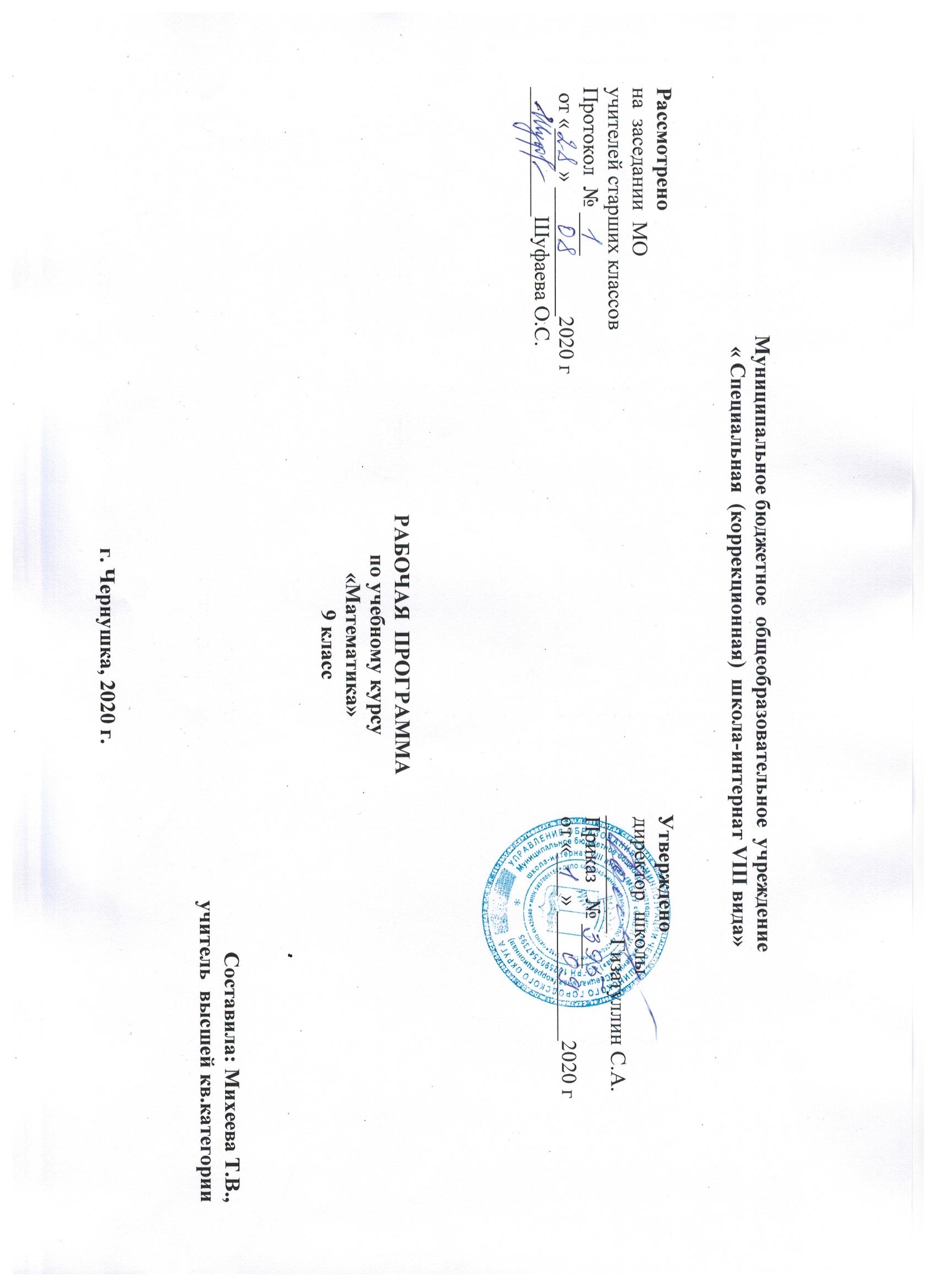 СОДЕРЖАНИЕПояснительная записка____________________________________________3 - 5Содержание обучения     ___________________________________________ 6Основные требования к знаниям и умениям обучающихся_______________   7Учебно-тематическое планирование__________________________________  8-14Календарно-тематическое поурочное планирование_____________________15 - 41Учебно-методические средства обучения рабочей программы_____________  42Приложение №1 «Проверка знаний и умений обучающихся по математике»43– 45Приложение №2 «Ресурсы сети Интернет»_____________________________ 47 - 47Пояснительная запискаСтатус документаРабочая учебная программа по математике в 9 классе специальной (коррекционной) школы VIII вида составлена на основе программы для специальной (коррекционной) образовательной школы VIII вида для 5-9 классов, сборник 1, допущена Министерством образования РФ, 2001 года под редакцией В.В.Воронковой.Структура документаРабочая программа включает пять разделов: пояснительную записку, основное содержание тем учебного курса, учебно - тематический план,  требования к уровню подготовки обучающихся, критерии и нормы оценки знаний обучающихся, список литературы.Общая характеристика предметаМатематика обладает колоссальным воспитательным потенциалом: воспитывается интеллектуальная честность, критичность мышления, способность к размышлениям и творчеству.Обучение математике во вспомогательной школе носит предметно-практический характер, тесно связанный как с жизнью и профессионально-трудовой подготовкой обучающихся, так и с другими учебными дисциплинами.Цель:предоставление  обучающимся таких  доступных  количественных, пространственных и временных  представлений, которые помогут им в дальнейшем включиться в трудовую деятельность,Задачи:через обучение математике повышать уровень общего развития обучающихся с ОВЗ  и по возможности наиболее полно скорректировать недостатки их познавательной деятельности и личностных качеств;совершенствовать  вычислительные умения обучающихся посредством ежеурочного проведения устного счета;формировать  умения пользоваться устными вычислительными приемами;развивать речь обучающихся, обогащать её математической терминологией на уроках и внеклассных занятиях;через уроки геометрии развивать умение  распознавать геометрические фигуры, тела на моделях, рисунках, чертежах;воспитывать у обучающихся целеустремленность, терпение, работоспособность, настойчивость, трудолюбие, самостоятельность, прививать им навыки контроля и самоконтроля, развивать у них точность и глазомер, умение планировать работу и доводить начатое дело до завершения.воспитание интереса к математике, стремления использовать математические знания в повседневной жизни посредством использования ИКТ, занимательных материалов, дидактических игр .способствовать сохранению и укреплению здоровья обучающихся путем применения на уроках и внеклассных занятиях современных здоровьесберегающих технологий.Математическое образование в основной специальной (коррекционной) школе VIII вида складывается из следующих содержательных компонентов (точные названия блоков): арифметика, геометрия.Арифметика призвана способствовать приобретению практических навыков, необходимых для повседневной жизни. Она служит базой для всего дальнейшего изучения математики, способствует логическому развитию и формированию умения пользоваться алгоритмами.Геометрия – один из важнейших компонентов математического образования, необходимая для приобретения конкретных знаний о пространстве и практически значимых умений, формирования языка описания объектов окружающего мира, для развития пространственного воображения и интуиции, математической культуры, для эстетического воспитания обучающихся. Изучение геометрии вносит вклад в развитие логического мышления.Основные межпредметные связи осуществляются с уроками изобразительного искусства (геометрические фигуры и тела, симметрия), трудового обучения (построение чертежей, расчеты при построении), СБО (арифметических задач связанных с социализацией).Общая характеристика учебного процессаСогласно федеральному базисному учебному плану для образовательных специальных (коррекционных) учреждений VIII вида Российской Федерации на изучение математики на ступени основного общего образования  в 9 классе отводится  4 часа в неделю.В 9  классе из числа уроков выделяется один урок в неделю на изучение геометрического материала. Все чертежные работы выполняются с помощью инструментов на нелинованной бумаге.В рабочей программе предусмотрена дифференциация учебных требований к разным категориям детей по их обучаемости математическим знаниям и умениям. Программа определяет оптимальный объем знаний и умений по математике, который доступен большинству обучающихся. Учитывая особенности этой группы школьников, рабочая программа определила те упрощения, которые могут быть сделаны, чтобы облегчить усвоение основного программного материала. Методология преподавания математикиВ своей практике мы используем следующие методы обучения обучающихся с интеллектуальной недостаточностью на уроках математики: (классификация методов по характеру познавательной деятельности).Объяснительно-иллюстративный метод, метод при котором учитель объясняет, а дети воспринимают, осознают и фиксируют в памяти.Репродуктивный метод (воспроизведение и применение информации)Метод проблемного изложения (постановка проблемы и показ пути ее решения)Частично – поисковый метод (дети пытаются сами найти путь к решению проблемы)Исследовательский метод (учитель направляет, дети самостоятельно исследуют).Наиболее продуктивным и интересным считаем создание проблемной ситуации, исследование, поиск правильного ответа.Для развития познавательных интересов стараемся выполнять следующие условия:избегать в стиле преподавания будничности, монотонности, серости, бедности информации, отрыва от личного опыта обучающегося;не допускать учебных перегрузок, переутомления и низкой плотности режима работы использовать содержание обучения как источник стимуляции познавательных интересов;стимулировать познавательные интересы многообразием приемов занимательности (иллюстрацией, игрой, кроссвордами, задачами-шутками, занимательными упражнениями т.д.);специально обучать приемам умственной деятельности и учебной работы, использовать проблемно-поисковые методы обучения.Знания обучающегося будут прочными, если они приобретены не одной памятью, не заучены механически, а являются продуктом собственных размышлений и проб и закрепились в результате его собственной творческой деятельности над учебным материалом.В своей работе применяем эффективные формы обучения школьников с интеллектуальными нарушениями: индивидуально – дифференцированный подход, проблемные ситуации, практические упражнения. Прививаем и поддерживаем интерес к своему предмету по-разному: используем занимательные задания, загадки и ребусы, наглядные средства обучения, таблицы-подсказки.Промежуточная аттестация проводится в соответствии с Положением школы о промежуточной аттестации обучающихся, системе оценивания  знаний, умений, навыков, с Приказами и инструктивными письмами Министерства образования и науки РФ по итогам учебного года в сроки, установленные календарным учебным графиком школы, в соответствии с 273-ФЗ "Об образовании в Российской Федерации".          Периодами промежуточной аттестации в 5-9 классах являются четверти.     Основная форма промежуточной аттестации - контрольная работа.Содержание обученияУмножение и деление многозначных чисел  (в пределах 1 000 0000) и десятичных дробей на трехзначное число (легкие случаи).Умножение и деление чисел с помощью калькулятора.Процент. обозначение: 1%. Замена 5%, 10%, 20%, 25%. 50%, 75% обыкновенной дробью.Замена десятичной дроби обыкновенной и наоборот. Дроби конечные и бесконечные (периодические). Математические выражения, содержащие целые числа, обыкновенные и десятичные дроби, для решения которых необходимо дроби одного вида заменять дробями другого вида (легкие случаи).Простые задачи на нахождение процентов от числа, на нахождение числа по его 1%.Геометрические тела: прямоугольный параллелепипед, цилиндр, конус, пирамида. Грани, вершины, ребра.Развертка куба, прямоугольного параллелепипеда. Площадь боковой и полной поверхности.Объём. Обозначение: V. единицы измерения объёма:1 куб.мм (1 мм³), 1 куб.см (1см³), 1 куб.дм (1 дм³), 1 куб.м (), 1 куб.км (1 км³). Соотношения:1 дм³ = 1000 см³,  = 1 000 дм³,  = 1 000 000 см³.Измерение и вычисление объёма прямоугольного параллелепипеда (куба).Числа, получаемые при измерении и вычислении объёма (рассматриваются  случаи,  когда крупная единица объёма содержит  1 000 мелких).Развёртка цилиндра, правильной, полной пирамиды (в основании правильный треугольник, четырёхугольник, шестиугольник). Шар, сечения шара, радиус. диаметр.Основные требования к знаниям и умениям обучающихся:Обучающиеся должны знать:наизусть таблицу сложения однозначных чисел и соответствующие случаи вычитания, таблицу умножения однозначных чисел и соответствующие случаи деления;названия и обозначения единиц величин: стоимости, длины. массы, времени, площади. объема;соотношения между единицами стоимости, длины, массы, времени;натуральный ряд чисел от 1 до 1 000 000геометрические фигуры и тела. свойства элементов многоугольников (треугольника,параллелограмма,правильного шестиугольника), прямоугольного параллелепипеда,пирамиды. цилиндра, конуса, шараОбучающиеся должны уметь:читать, записывать и сравнивать числа в пределах  1 000 000выполнять несложные устные вычисления(сложение, вычитание, умножение, деление) с натуральными числами, дробями, числами ,полученными при измерении;выполнять письменные  арифметические действия  (сложение, вычитание, умножение и деление на однозначное и двузначное число) с натуральными числами и десятичными дробями;складывать, вычитать, умножать, и делить на однозначное число и двузначное число, числа, полученные при измерении одной. Двумя единицами измерения стоимости, длины. Массы, выраженными в десятичных дробях ;находить дробь (обыкновенную,десятичную), проценты от числа; число по его доле или процентурешать все простые задачи  в соответствии с данной программой, составные задачи  в 2,3,4 арифметических действиявычислять объем прямоугольного параллелепипеда ;различать геометрические фигуры и теластроить с помощью линейки ,чертёжного угольника ,циркуля, транспортира линии углы, многоугольники, окружности в разном положении на плоскости, в том числе симметричные относительно оси, центра симметрии ; развертки куба,прямоугольного параллелепипедаТЕМАТИЧЕСКОЕ ПЛАНИРОВАНИЕКалендарно-поурочное планирование9 класс4 часа в неделю, всего 136 часовПо плану – 136 уроков.Фактически – 130 урока.Непроведенные – 6 уроков (резервные)Учебно-методическое обеспечение  рабочей программыОсновная литература для учителя:1.Перова М.Н. Методика преподавания математики в специальной (коррекционной) школе VIII вида: Учеб. для студ. дефект. фак. педвузов. —4-е изд., перераб. —М.: Гуманист. изд. центр ВЛАДОС, 2001. —408 с.: ил. —(коррекционная педагогика).2.Программы для 5-9 классов специальных (коррекционных) учреждений VIII вида: Сб.1. –М.: Гуманист. Изд. Центр ВЛАДОС, под редакцией доктора педагогических наук В.В.Воронковой, 2000. – 224 с. 3. Учебник «Математика» для 9 класса специальных (коррекционных) образовательных учреждений VIII вида под ред. М.Н.Перовой, Москва «Просвещение», 2001.          Дополнительная литература для учителя:1. Гончарова Л. В. Предметные недели в школе. - Волгоград. 2003.2. Катаева А. А., Стребелева Е. А. Дидактические игры и упражнения в обучении умственноотсталых дошкольников: Кн. для учителя.— М.: Просвещение,1990.— 191 с.3. Обучение детей с нарушениями интеллектуального развития: (Олигофренопедагогика): Учеб. пособие для студ. высш. пед. учеб, заведений / Б.П.Пузанов, Н.П.Коняева, Б.Б.Горскин и др.; Под ред. Б.П.Пузанова. - М.: Издательский центр «Академия», 2001. - 272 с.4.Обучение и воспитание детей во вспомогательной школе: Пособие для учителей и студентов дефектолог. ф-тов пед. ин-тов/ Под ред. В. В. Воронковой — М.: Школа-Пресс, 1994. — 416 с.5.Перова М.Н., Эк В.В. Обучение элементам геометрии во вспомогательной школе: Пособие для учителя. —М., 1992. 6.Узорова О. В., Нефедова Е. А.Контрольные и проверочные работы по математике. – М., 2008.. 7. Эк В.В. Обучение математике учащихся младших классов специальных (коррекционных) общеобразовательных учреждений VIII вида.  - М., 2005.Основная литература для обучающихся:1.Учебник «Математика» для 9 класса специальных (коррекционных) образовательных учреждений VIII вида под ред. М.Н. Перовой, Москва «Просвещение», 2001.Дополнительная литература для обучающихся:рабочая тетрадь по математики для обучающихся 9 классов коррекционной школы 8 вида ПРОВЕРКА ЗНАНИЙ И УМЕНИЙ УЧАЩИХСЯ ПО МАТЕМАТИКЕ                       приложение №1Знания и умения обучающихся по математике оцениваются по результатам их индивидуального и фронтального опроса, текущих и итоговых письменных работ. 1. Оценка устных ответовОценка «5»ставится обучающемуся, если он;  а) дает правильные, осознанные ответы на все поставленные вопросы, может подтвердить правильность ответа предметно-практическими  действиями, знает и умеет применять правила умеет самостоятельно оперировать изученными  математическими представлениями;  б) умеет самостоятельно,  с минимальной  помощью учителя, правильно решить задачу, объяснить ход решения;  в) умеет производить и объяснять устные  и  письменные вычисления;  г) правильно узнает и называет геометрические фигуры,  их  элементы, положение фигур по отношению друг к другу на плоскости их  пространстве,  д) правильно выполняет работы по измерению и черчению с помощью измерительного и чертежного инструментов,  умеет объяснить последовательность работы.Оценка «4» ставитсяобучающемуся ,  если его ответ в основном  соответствует  требованиям, установленным  для оценки «5», но:   а) при ответе ученик допускает отдельные неточности,  оговорки,  нуждается  в  дополнительных  вопросах, помогающих  ему  уточнить ответ;  б)  при  вычислениях,  в  отдельных  случаях, нуждается  в дополнительных  промежуточных записях,  назывании  промежуточных  результатов  вслух,  опоре  на образы  реальных  предметов;  в)  при решении задач нуждается  в  дополнительных  вопросах  учителя,  помогающих анализу предложенной задачи  уточнению  вопросов  задачи,  объяснению выбора действий;  г) с незначительной по мощью учителя правильно узнает и называет геометрические фигуры, их элементы, положение фигур на  плоскости,  в пространстве,  по отношению  друг  к  другу;  д) выполняет работы по измерению  и черчению  с недостаточной точностью.Все недочеты в работе ученик  легко исправляет  при  незначительной  помощи учителя,  сосредоточивающего внимание ученика на существенных особенностях задания,  приемах его выполнения, способах  объяснения.  Если ученик в  ходе ответа замечает  и  самостоятельно исправляет  допущенные ошибки,  то ему может быть поставлена оценка «5».Оценка «З»  ставится обучающемуся,  если он: а)  при незначительной помощи учителя или учащихся класса дает правильные ответы  на поставленные  вопросы, формулирует правила, может их применять;  б) производит  вычисления с опорой  на различные виды счетного материала,  но с соблюдением алгоритмов действий;  в) понимает и записывает после обсуждения  решение  задачи  под руководством учителя;  г) узнает и называет геометрические  фигуры,  их элементы, положение фигур на  плоскости  и в  пространстве  со значительной  помощью учителя или учащихся,  или  с  использованием записей  и  чертежей в тетрадях,  в учебниках,  на таблицах,  с  помощью  вопросов  учителя;  д) правильно  выполняет  измерение  и черчение  после  предварительного обсуждения  последовательности работы, демонстрации приёмов  ее  выполнения. Оценка  «2»  ставится обучающемуся, если он обнаруживает,  незнание большей части программного материала не может воспользоваться помощью учителя,  других учащихся. Оценка «1»  ставится обучающемуся  в том случае,  если  он  обнаруживает  полное незнание программного материала, соответствующего его познавательным возможностям. 2. Письменная проверка знаний и умений учащихсяУчитель проверяет и  оценивает все письменные работы обучающихся.  При оценке письменных работ используются  нормы  оценок письменных контрольных работ, при этом учитывается уровень самостоятельности ученика, особенности его развития. По своему содержанию письменные контрольные  работы  могут быть либо однородными  (только задачи,  только примеры,  только  построение геометрических фигур и т. д.), либо комбинированными,— это зависит от цели работы,  класса и объема проверяемого  материала. Объем  контрольной работы должен быть таким,  чтобы на ее выполнение обучающемуся требовалось:  во втором  полугодии  I класса  25—35 мин,  во II — IV классах 25—40 мин,  в V — IХ классах 35 — 40 мин.  Причем  за указанное время учащиеся должны не только выполнить работу,  но и успеть ее проверить.В  комбинированную контрольную работу могут быть включены:  1—3 простые задачи,  или  1—3  простые задачи и составная (начиная со II класса), или 2 составные задачи,  примеры  в  одно  и  несколько арифметических действий (в том числе и на порядок действий, начиная с III класса) математический  диктант, сравнение  чисел,  математических  выражений,  вычислительные,   измерительные задачи или другие  геометрические  задания.  При оценке письменных  работ обучающихся по математике  грубыми  ошибками следует считать:  неверное  выполнение  вычислений  вследствие  неточного применения   правил  и  неправильное  решение  задачи  (неправильный выбор, пропуск действий,   выполнение  ненужных  действий, искажение смысла  вопроса, привлечение  посторонних или потеря необходимых числовых данных),  неумение правильно выполнить измерение и построение геометрических фигур. Негрубыми ошибками считаются ошибки, допущенные в процессе списывания числовых  данных (искажение, замена), знаков  арифметических действий, нарушение в формулировке вопроса (ответа) задачи, правильности расположения записей, чертежей, небольшая неточность в измерении и черчении.Оценка не снижается за грамматические ошибки, допущенные в работе. Исключение составляют  случаи написания  тех слов и  словосочетаний,  которые широко  используются  на  уроках  математики  (названия компонентов и результатов, действий,  величин и др.).При оценке  комбинированных работ:Оценка «5»  ставится,  если вся  работа  выполнена  без ошибок.Оценка «4»  ставится,  если в работе имеются  2—3 негрубые ошибки.Оценка «3»  ставится, если решены простые задачи,  но не решена  составная  или решена одна из двух составных задач,  хотя и с негрубыми ошибками, правильно выполнена большая часть других заданий.Оценка «2»  ставится, если не решены задачи, но сделаны попытки их  решить, и выполнено  менее половины других заданий. Оценка «1»   ставится, если ученик  не приступал к решению задач;  не выполнил других заданий. При оценке работ, состоящих из примеров и других заданий,  в  которых  не предусматривается  решение задач:Оценка «5»   ставится, если все задания выполнены правильно.Оценка «4»   ставится, если допущены 1—2  негрубые ошибки.Оценка «3»   ставится, если допущены 1—2  грубые ошибки или  3—4 негрубые.Оценка «2»   ставится, если допущены  3—4  грубые  шибки и  ряд негрубых. Оценка «1»   ставится, если допущены ошибки в выполнении большей части заданий. При оценке работ, состоящих только из задач с геометрическим содержанием (решение задач на вычисление  градусной  меры углов,  площадей,  объемов и т. д.,задач на измерение  и  построение и др.):Оценка «5»   ставится, если все задачи  выполнены правильно. Оценка «4»   ставится, если допущены 1-— 2 негрубые ошибки при решении задач на вычисление или измерение,  а построение выполнено недостаточно точно. Оценка «3»   ставится, если не решена одна из двух-трех данных задач на вычисление, если при измерении допущены небольшие неточности;  если построение выполнено правильно, но допущены ошибки при  размещении чертежей на листе бумаги, а также при обозначении геометрических фигур буквами.Оценка «2»   ставится, если не решены две задачи на вычисление,  получен неверный результат при измерении или нарушена последовательность построения геометрических фигур.Оценка «1»   ставится, если не решены  две задачи на вычисление, получены неверные результаты при измерениях, не построены заданные геометрические фигура.3. Итоговая оценка знаний и умений обучающихся1. За год знания и умения обучающихся оцениваются одним баллом.2. При выставлении итоговой оценки  учитывается  как  уровень знаний ученика, так и овладёние им практическими умениями.З. Основанием для выставления  итоговой отметки служат: результаты  наблюдений учителя за повседневной  работой ученика, текущих и итоговых контрольных работ.Используемые в работе ресурсы сети Интернет:приложение №2http://www.alleng.ru/edu/math1.htm     много пособий можно скачать!Министерство образования РФ: http://www.informika.ru/; http://www.ed.gov.ru/;http://www.edu.ru/.Тестирование online: 1-11 классы: http://www.kokch.kts.ru/cdo/.Педагогическая мастерская, уроки в Интернет и многое другое: http://teacher.fio.ru.Новые технологии в образовании: http://edu.secna.ru/main/.Путеводитель «В мире науки» для школьников: http://www.uic.ssu.samara.ru/~nauka/.Мегаэнциклопедия Кирилла и Мефодия: http://mega.km.ru.Сайты «Мир энциклопедий», например: http://www.rubricon.ru/;http://www.encyclopedia.ru/http://www.fipi.ru/http://www.ege.edu.ru/http://obrnadzor.gov.ru/    российский обрнадзор, можно пройти по ссылке с fipihttp://www.edu.ru/index.php   российское образование, федеральный портал, можно пройти по ссылке с ipi, огромноеколичество материала,http://www.ege.ru/http://mathege.ru          открытый банк заданий по математикеhttp://www.proforientator. ru/ege    для классного руководителя!!! и учителя-предметника.http://www.ctege.org/http://www.edu.ru/moodle/   российское образование федеральный портал, все предметыhttp://www.rustest.ru/ege/http://www.college.ru/   платное тестирование, есть один бесплатный демотест.http://www.matematika-na.ru/5class/mat_5_11.php  задания ИКТhttp://www.kokch.kts.ru/cdo/index.htm  тестирование  ИКТhttp://shimrg.rusedu.net/category/646/1576   Шапошников, много интересногоhttp://www.uchportal.ru/load/25-1-0-11708  много всего скачать!!!http://k-yroky.ru/load/13-1-0-821    полезные разделы урок+аттестация+…http://www.it-n.ru/communities.aspx?cat_no=4460&lib_no=31650&tmpl=lib   сеть творческих учителейhttp://www.pedsovet.ru/-   новости, методика и опыт преподавания учебных предметов, педагогические технологии, учебные заведения, уровни и ступени образования, органы управления образованием, образовательные сообщества и др.http://www.uroki.ru/- для тех, кто учится и учит. - Экзамены. Тематические планы. Поурочное планирование. Методическая копилка. Информационные технологии в школе.http://www.college.ru/- стандарты образования, учебные планы, методические разработки, обмен опытом. И многое другое.http://www.festival.1september/- очень большая коллекция публикаций по методикам преподавания всех предметов школьной программы, например: преподавание математики - 583 статьи, физики - 223, русского языка - 248, литературы - 345, в начальной школе - 960, иностранных языков - 470 и т.д. по всем предметам и вопросам.  http://www.new.teacher.fio/- новости; электронный журнал "Вопросы Интернет-образования"; книги учителю; публикации. Отдельные разделы по всем предметам школьной программы (английский, астрономия, биология,...физика, химия и др.). Каждый раздел включает подборки материалов и конкретные ссылки по темам: образовательные программы по предмету; к уроку готовы; книжный компас; новости и многое другое.http://www.klyaksa.net- портал учителя информатики. На портале представлен дидактический и методический материал по предмету, разработки уроков, конспекты школьника по программированию, форум учителей, тесты on-line...http://eidos.ru/- дистанционное образование: курсы, олимпиады, конкурсы, проекты, интернет-журнал "Эйдос".style_emoticons/default/wink.gif   http://www.gotovkege.ru        много материала по направлениям подготовки, пробное тестирование по разным предметам.http://www.ucheba.ru/ege/    для выпускников и абитуриентов, руководство по профессиям.№ темыТемаКол-вочасовКраткое содержание темыЖизненные  компетенцииЖизненные  компетенцииАкадемический компонентАкадемический компонент№ темыТемаКол-вочасовКраткое содержание темыБазовыйуровеньИндивидуальный уровеньБазовыйуровеньИндивидуальныйуровень1 четверть321Повторение. Нумерация чисел в пределах 1000000.Натуральный ряд чисел от 1 до 1000000. Таблица классов и разрядов. Десятичный состав чисел  в пределах 1000000. Округление чисел до указанного разряда.  Уметь:-выполнять правила поведения и общения на уроке;-корректно вести учебный диалог. Уметь:-организовывать свое рабочее место;-вслушиваться в слова учителя.Знать:-натуральный ряд чисел от 1 до       1 000 000;-таблицу классов и разрядов; -десятичный состав чисел в пределах 1000000 Уметь:-читать, записывать, откладывать на счетах, калькуляторе числа в пределах 1000000;-сравнивать числа по       величине;-округлять числа до указанного разряда.Знать:-натуральный ряд чисел от 1  до 10000;-таблицу классов и разрядов;-десятичный состав чисел в  пределах 10000.Уметь: -читать, записывать, откладывать на счетах, калькуляторе числа в пределах 10000;-сравнивать числа по величине;-округлять числа до 100, 1000.2Десятичные дробиСтроение десятичной дроби. Основное свойство десятичной дроби. Запись десятичной дроби числом, полученным при измерении и наоборот. Сложение и вычитание целых чисел и десятичных дробей. Решение  простых и составных задач.Уметь:-ставить цель и организовывать ее достижение;-работать с учебником;-владеть умением пользоваться математическими знаниями при решении соответствующих возрасту житейских задачУметь:-правильно задавать вопросы ;-работать с учебником.  Знать:-элементы десятичной дроби;-основное свойство десятичной дроби;-таблицу соотношения  мер длины, массы, стоимости, времени.  Уметь:-выражать данные значения длины, массы, стоимости в виде десятичных дробей и наоборот; -выполнять сложения и вычитание целых чисел и десятичных дробей;-решать   составные  задачи на сложение и вычитание десятичных дробей.  Знать:-элементы десятичной дроби;-таблицу соотношения основных мер длины, массы, стоимости, времени.  Уметь:-выполнять сложения и вычитание целых чисел и десятичных дробей;-решать простые  задачи на сложение и вычитание десятичных дробей.3Умножение и деление целых чисел и десятичных дробей.Умножение и деление целых чисел и десятичных дробей на 1-зн, 2-зн, 3-зн число. Решение  простых и составных задач.Уметь:-выступать устно о результатах своей работы;-задавать вопросы к наблюдаемым фактам;-пользоваться математическими знаниями в различных видах деятельностиУметь:-оценивать результаты своих действий;-работать с учебником.  Знать:правило умножения и деления целого числа и десятичной дроби на 2,3-зн. число.Уметь:-умножать и делить целое число и десятичную дробь на 2,3-зн. число-решать составные задачи. Знать:-правило умножения и деления целого числа и десятичной дроби на 1-зн. число.Уметь:-умножать и делить целое число и десятичную дробь на 1-зн. число;-решать простые задачи.Геометрия1Геометрические телаСтроение геометрических тел. Развертка куба, прямоугольного параллелепипеда. Площадь полной и боковой поверхности куба и параллелепипеда.Уметь:-слушать одноклассников и принимать во внимание то, что они говорят.-владеть измерительными навыками;-развитие вкуса и способности использовать математические знания для творчества Уметь:-понимать смысл действия учителя и учеников;-работать с инструкциями.Знать:-геометрические фигуры и тела;-свойства элементов куба  и прямоугольного параллелепипеда.Уметь:-различать геометрические фигуры и тела;строить развертки куба и  прямоугольного параллелепипеда;-вычислять полную и боковую поверхности куба и прямоугольного параллелепипеда. Знать:-геометрические фигуры и тела;-свойства элементов кубаУметь:-различать геометрические фигуры и тела;-строить развертку куба;  вычислять полную и боковую поверхности куба2 четверть321ПроцентПонятие о проценте. Замена десятичной дроби процентами и наоборот. Нахождение 1 %  и нескольких %  числа. Нахождение числа по процентам. Решение задач  на нахождение процентов от числа, на нахождение числа по его 1%.Уметь:-делать элементарные выводы;-владеть разными видами речевой деятельности;-владеть умением пользоваться математическими знаниями при решении соответствующих возрасту житейских задачУметь:-владеть способами совместной деятельности в группе, в паре;-правильно оформлять записи в тетрадях. Знать:-правило перевода десятичной дроби в  проценты и наоборот;-прием нахождения 1 % и нескольких % числа;-прием нахождения числа по его процентам Уметь:-заменять десятичную дробь процентами и наоборот;-находить 1 %  и несколько %  от числа; - находить число по его проценту;-решать простые задачи на нахождение процентов от числа, на нахождение числа по его 1%. Знать:-правило перевода  десятичной дроби в  проценты и наоборот;-прием нахождения 1 % ;-прием нахождения числа по его 1% .Уметь:-заменять десятичную дробь процентами и наоборот;-находить 1 % от числа;-находить число по его 1%.-решать простые задачи на нахождение процентов от числа, на нахождение числа по его 1% с помощью учителя.Геометрия1Объем прямоугольного параллелепипеда (куба)Объем. Единицы объема и их соотношение. Объем прямоугольного параллелепипеда (куба). Решение задач на вычисление объема.Уметь:-обозначать свое понимание или непонимание по отношению к изучаемой теме;-развитие вкуса и способности использовать математические знания для творчестваУметь:-слушать готовиться к ответу;-давать развернутый ответ.Знать:-единицы измерения объема и их соотношения;прием вычисления объема прямоугольного параллелепипеда по формуле.Уметь: -измерять данные параллелепипеда, куба для вычисления объема; -вычислять объем прямоугольного параллелепипеда, куба по формуле;-решать простые задачи на вычисление объема.Знать:-единицы измерения объема;прием вычисления объема куба.Уметь:-измерять данные  куба для вычисления объема;-вычислять объем  куба; -решать простые задачи на вычисление объемас помощью учителя.3 четверть401Обыкновенные и десятичные дробиОбразование, чтение и запись обыкновенных дробей. Виды дробей. Сравнение дробей. Преобразование дробей. Арифметические действия с дробями. Решение  простых и составных задач.Уметь:-выступать устно и письменно о результатах своей работы;владеть навыками использования информационных устройств;-ориентироваться и использовать меры измерения, пространства и времени в различных видах деятельностиУметь:-вслушиваться в слова учителя;-понимать смысл действий учителя и детей.Знать:-прием образования обыкновенных дробей;-основное свойство дроби;-приемы арифметических действий с дробями.Уметь:-записывать и читать обыкновенные дроби;-складывать и вычитать дроби  с одинаковыми знаменателями;-умножать и делить дробь на целое число;-решать составные задачи.Знать:-прием образования обыкновенных дробей;-приемы арифметических действий с дробями.Уметь:-записывать и читать обыкновенные дроби;-складывать и вычитать дроби  с одинаковыми знаменателями;-умножать и делить  дробь на целое число решать простые задачис помощью учителя. Геометрия1Геометрические фигурыЛинии. Их виды и расположение относительно друг друга. Геометрические фигуры и их расположение относительно друг друга. Симметричные фигуры относительно оси и центра симметрии. Углы. Их построение и измерение. Уметь:-осознанно воспринимать информацию;-давать развернутые ответы на вопрос;-развитие вкуса и способности использовать математические знания для творчества Уметь:-слушать,  ответы;-выполнять правила общения на уроке.Знать:-виды линий расположение их относительно друг друга; -геометрические фигуры и расположение их относительно друг друга;-углы и их виды;Уметь:-строить симметричные фигуры относительно оси и центра симметрии;-строить и измерять углы с помощью транспортира.Знать:-виды прямых линий расположение их относительно друг друга;-геометрические фигуры и расположение их относительно друг друга;-углы и их виды;Уметь:-строить симметричные фигуры относительно оси и центра симметрии;-измерять углы с помощью транспортира.2 Геометрические телаЦилиндр, конус, пирамида, шар. Их развертки.                                                            Уметь:-владеть измерительными навыками;-формулировать выводы;-развитие вкуса и способности использовать математические знания для творчества                                                                                                  Уметь:-владеть измерительными навыками;-работать с инструкциями                                          Знать:-названия геометрических тел и их отличие друг от друга.Уметь: -строить развертки геометрических тел.                               Знать:-названия геометрических тел и их отличие друг от друга.Уметь:-строить развертку куба.4 четверть321Совместные действия с обыкновенными и десятичными дробямиЗамена десятичной дроби обыкновенной и наоборот. Арифметические действия с обыкновенными и десятичными дробями. Решение  простых и составных задач.Уметь:-обозначать свое понимание или   непонимание по отношении к изучаемой теме;-работать с учебником;-владеть умением пользоваться математическими знаниями при решении соответствующих возрасту житейских задачУметь:-работать с учебником;-правильно задавать вопросы.Знать:-прием замены обыкновенной дроби десятичной и наоборот; -порядок действий в сложных примерах. Уметь:-заменять обыкновенную дробь десятичной и наоборот;-производить арифметические действия с этими дробями.-решать составные задачи.Знать:-прием замены десятичной обыкновенной;-порядок действий в сложных примерах в три действия. Уметь:-заменять десятичную дробь обыкновенной;производить арифметические действия с этими дробями;- решать простые задачи.2Повторение изученногоза год материалаАрифметические действия с целыми и дробными числами.Нахождение числа по его %, нахождение % от числа, нахождение части от числа и числа по его части. Решение  простых задач.Уметь:-самостоятельно искать, извлекать и отбирать необходимую для решения учебных задач информацию.Уметь:-работать с учебником;-применять знания на практике.Знать:-приемы  арифметических действий над целыми числами и десятичными дробями;-приемы нахождения % от числа и числа по его %; Уметь:-производить арифметические действия с целыми числами и десятичными дробям;-находить % от числа и число по его %;-находить часть от числа и число по его части;-решать простые задачи.Знать:-приемы арифметических действий над целыми числами и десятичными дробями;-приемы нахождения  1% от числа и числа по его 1%. Уметь:-выполнять арифметические действия с целыми числами и десятичными дробям;-находить 1% от числа и число по  его 1%;находить часть от числа;-решать простые задачи с помощью учителяГеометрия1Повторение изученногоза год материалаГеометрические фигуры и тела. Построение геометрических фигур по их размерам. Вычисление периметра и площади геометрических фигур. Вычисление объема прямоугольного параллелепипеда (куба). Развертки геометрических тел. Уметь:-владеть измерительными навыками;-формулировать выводы;-развитие вкуса и способности использовать математические знания для творчества Уметь:-выполнять инструкцию учителя;-оценивать результаты своих действий.Знать: -геометрические фигуры и тела;-приемы вычисления периметра и площади геометрических фигур по формуле; -прием вычисления объема прямоугольного параллелепипеда (куба) по формуле.Уметь:-различать геометрические фигуры и тела, - строить геометрические фигуры по их размерам; -вычислять периметр и площадь геометрических фигур; вычислить объем прямоугольного параллелепипеда;чертить развертку геометрических тел.Знать: -геометрические фигуры и тела;-приемы вычисления периметра и площади геометрических фигур по образцу; -прием вычисления объема прямоугольного параллелепипеда (куба) по образцу.Уметь:-различать геометрические фигуры и тела, - строить геометрические фигуры по их размерам; -вычислять периметр и площадь геометрических фигур; вычислить объем прямоугольного параллелепипеда№ темы№ урокаДата планДата фактТема урокаЦели и задачи урокаЦели и задачи урокаТип урокаТип урокаТип урокаМетоды и приемыРабота по группамРабота по группамОборудование дидактический материалЦОРКоррекционная работа№ темы№ урокаДата планДата фактТема урокаЦели и задачи урокаЦели и задачи урокаТип урокаТип урокаТип урокаМетоды и приемыI, II гр.III гр.Оборудование дидактический материалЦОРКоррекционная работа123456677789101112131 четверть- 32 часа1 четверть- 32 часа1 четверть- 32 часа1101.09.01.09.Устная нумерация чисел в пределах 1000000. Числа целые и дробные.Повторить натуральный ряд чисел от 1 до 1000000. Счет разрядными единицами и числовыми группами. Числа целые и дробные.Повторить натуральный ряд чисел от 1 до 1000000. Счет разрядными единицами и числовыми группами. Числа целые и дробные.Урок повторенияУрок повторенияУрок повторенияРепродуктивный Работа над числами, счетами. Деление чисел на целые и дробные.Работа над числами, счетами. Деление чисел на целые и дробные с помощью учителяТаблицы, плакаты, числовые карточки.МиллионПрезентация «Страна чисел»Развитие памяти,  мышления, внимания, речи учащихся202.09.02.09.Таблица классов и разрядовПовторить название классов и разрядов. Откладывать на счетах и читать многозначные числа.Повторить название классов и разрядов. Откладывать на счетах и читать многозначные числа.Урок повторенияУрок повторенияУрок повторенияРепродуктивныйВычерчивание таблицы классов и разрядов и вписывание туда 6-зн. чисел. Чтение чисел по таблице. Чтение  и запись чисел по таблице с помощью учителя.Таблица классов и разрядов. Числовые карточки.Счеты.Развивать долговременную память путем запоминания и воспроизведения алгоритма сложения и вычитания чисел в пределах 1000307.09.07.09.Разложение числа на разрядные единицы и на сумму разрядных слагаемых.Повторить и закрепить умение раскладывать число и составлять число из разрядных единиц и из суммы разрядных слагаемых.Повторить и закрепить умение раскладывать число и составлять число из разрядных единиц и из суммы разрядных слагаемых.Урок повторения и закрепленияУрок повторения и закрепленияУрок повторения и закрепленияПрактический Работа по разложению чисел на разрядные единицы и на сумму разрядных слагаемых и по составлению числа. Работа по разложению чисел на разрядные единицы и на сумму разрядных слагаемых и по составлению числа в пределах 10000.Таблица классов и разрядов. Пример-образец.Числовые карточкиРазвивать устную, связную речь через решение примеров на округление408.09.08.09.Место десятичной дроби в нумерационной таблице.Повторить и закрепить представление о месте десятичной дроби в нумерационной таблице.Повторить и закрепить представление о месте десятичной дроби в нумерационной таблице.Урок повторения и закрепленияУрок повторения и закрепленияУрок повторения и закрепленияРепродуктивныйРабота с нумерационной таблицей.Работа с нумерационной таблицей.с помощью учителяНумерационная таблица.Числовые карточки.Развивать долговременную память путем запоминания и воспроизведения таблицы разрядов509.09.09.09.Римская нумерацияФормировать умение обозначать  числа от 1 до 35 римскими знакамиФормировать умение обозначать  числа от 1 до 35 римскими знакамиУрок изучения нового материалаУрок изучения нового материалаУрок изучения нового материалаОбъяснительно-иллюстративный Обозначение чисел от 1 до 35 римскими знаками.Обозначение чисел от 1 до 20 римскими знаками с помощью учителяПлакат – римские знакиРазвивать устную и письменную речь, внимание, мышление, через решение примеров624.09.24.09.Входная контрольная работаПроверить и оценить знания учащихся на начало годаПроверить и оценить знания учащихся на начало годаУрок  проверки и оценкиУрок  проверки и оценкиУрок  проверки и оценкиМетод самостоятельной работы.Работа по тексту к/р 1,2 группыРабота по тексту к/р 3 группыТекст к/р по группамКорригировать зрительное, слуховое восприятие, вычислительные навыки, логическую память, навыки самостоятельности через выполнение проверочных заданий2128.09.28.09.Работа над ошибками. Преобразование десятичных дробейПовторить и закрепить умение преобразовывать десятичные дроби с нулем в конце.Повторить и закрепить умение преобразовывать десятичные дроби с нулем в конце.Урок повторения и закрепленияУрок повторения и закрепленияУрок повторения и закрепленияРепродуктивныйЗапись дробей в более крупных или более мелких долях.Запись дробей в более крупных или более мелких долях по образцуПример-образецПример-карточкаВидео «Десятичные дроби – история»Развивать связную речь, мышление через умение правильно преобразовывать дес.дроби214.09.14.09.Сравнение десятичных дробей по величине.Повторить и закрепить умение сравнивать десятичные дроби по величинеПовторить и закрепить умение сравнивать десятичные дроби по величинеУрок повторения и закрепленияУрок повторения и закрепленияУрок повторения и закрепленияПрактическийСравнивание десятичных дробей по величине.Сравнивание десятичных дробей по величине.Правило-образецПример-карточкаРазвивать связную речь, мышление через умение правильно сравнивать дес.дроби315.09.15.09.Запись целых чисел, полученных при измерении величин, десятичными дробямиФормировать умение записывать целые числа, полученных при измерении величин, десятичными дробями.Формировать умение записывать целые числа, полученных при измерении величин, десятичными дробями.Урок изучения нового материалаУрок изучения нового материалаУрок изучения нового материалаОбъяснительно-иллюстративныйРабота над числамиРабота над числами по образцу, с помощью учителяТаблица мер длины, массы, стоимости и их соотношение – стенд.Пример-образец.Индивидуальные карточки.Развивать  приемы мыслительной деятельности: анализ, синтез, обобщение, 4.16.09.16.09.Запись десятичных дробей целыми числами, полученными при измерении величин.Формировать умение  записывать   десятичные дроби целыми числами, полученными при измерении величин Формировать умение  записывать   десятичные дроби целыми числами, полученными при измерении величин Урок  формирования ЗУНУрок  формирования ЗУНУрок  формирования ЗУНОбъяснительно-иллюстративныйРабота над числамиРабота над числами по образцу с помощью учителяТаблица мер длины, массы, стоимости и их соотношение.Пример-образец.Пример-карточкаРазвивать устную и письменную речь, внимание, мышление, 521.09.21.09.Сложение и вычитание  целых чисел и десятичных дробейПовторить и закрепить приемы сложения и вычитания целых чисел и десятичных дробейПовторить и закрепить приемы сложения и вычитания целых чисел и десятичных дробейУрок закрепленияУрок закрепленияУрок закрепленияПрактический Решение примеров и задач.Решение примеров и задач с помощью учителя.Компоненты действий – стенд.Пример-образец.Пример-карточка.Слайд-шоу «Компоненты при сложении и вычитании»Развивать  приемы мыслительной деятельности: анализ, синтез, обобщение при вычислениях622.09.22.09.Сложение и вычитание чисел, полученных при измерении величинПовторить и закрепить приемы сложения и вычитания чисел, полученных при измерении величинПовторить и закрепить приемы сложения и вычитания чисел, полученных при измерении величинУрок   закрепленияУрок   закрепленияУрок   закрепленияРепродуктивныйРешение примеров и задач.Решение примеров и задач с помощью учителя.Таблица мер длины, массы, стоимости и их соотношения.Пример-образец.Поисковые таблицы.Развивать внимание, мышление через упражнение «Реши по образцу»723.09.23.09.Решение примеров и задач.Повторить и закрепить пройденный материалПовторить и закрепить пройденный материалУрок закрепления Урок закрепления Урок закрепления Практический Решение примеров и задач.Решение простых примеров и простых задач.Поисковые таблицы. Краткая запись условия задачи.Развивать внимание, мышление, через игру «Веселая полянка»829.10.29.10.Контрольная работа по теме «Десятичные дроби».Проверить и оценить знания учащихся по теме «Десятичные дроби»Проверить и оценить знания учащихся по теме «Десятичные дроби»Урок  проверки и контроляУрок  проверки и контроляУрок  проверки и контроляМетод самостоятельной работыРабота по тексту к/р 1,2 группыРабота по тексту к/р 3 группыТекст к/р по группамМультимедийный учебник «Уроки Кирилла и Мефодия. Математика»Корригировать зрительное, слуховое восприятие, вычислительные навыки, логическую память, навыки самостоятельности через выполнение проверочных заданий930.10.30.10.Работа над ошибками. Решение подобных примеров и задачПровести работу по разъяснению и устранению ошибок.Провести работу по разъяснению и устранению ошибок.Урок коррекции ЗУН.Урок коррекции ЗУН.Урок коррекции ЗУН.ЭвристическийРабота по плану.Работа по плану с помощью учителяПримеры-образцы.План работыКоррекция внимания и логического мышления на основе работы над ошибками.2105.10.05.10.Умножение и деление целых чисел и десятичных дробей на 1-значное числоПовторить и закрепить прием умножения и деления целых чисел и десятичных дробей на 1-зн число.Повторить и закрепить прием умножения и деления целых чисел и десятичных дробей на 1-зн число.Урок  повторения и закрепленияУрок  повторения и закрепленияУрок  повторения и закрепленияРепродуктивныйРешение примеров на умножение и деление на 1-зн число.Решение примеров на умножение и деление на 1-зн число с помощью учителя.Пример-образец.Пример-карточка.Компоненты действий - стендРазвивать диалогическую и монологическую речь через решение примеров206.10.06.10.Умножение и деление на 10,100,1000 Повторить  и закрепить данный прием умножения и деления целых чисел  и десятичных дробей на 10,100,1000 Повторить  и закрепить данный прием умножения и деления целых чисел  и десятичных дробей на 10,100,1000Урок  повторения и закрепления Урок  повторения и закрепления Урок  повторения и закрепления РепродуктивныйРешение примеров и задач на умножение и деление на 10,100,1000Решение примеров и задач на умножение и деление на 10,100,1000 с помощью учителяПример-образецПоисковые таблицыРазвивать внимание, мышление через упражнение «Реши по образцу»3.07.10.07.10.Умножение целых чисел и десятичных дробей на 2-значное числоПовторить  и закрепить данный прием умножения  целых чисел  и десятичных дробей на 2-зн. число. Повторить  и закрепить данный прием умножения  целых чисел  и десятичных дробей на 2-зн. число. Урок повторения и закрепленияУрок повторения и закрепленияУрок повторения и закрепленияРепродуктивныйРешение примеров и задач на умножение на 2-зн числоРешение примеров и задач на умножение на 2-зн число по таблице умноженияПример-образец.Индивидуальные карточкиРазвивать мышление, память, через упражнение «Примени правила»412.10.12.10.Деление целых чисел и десятичных дробей на 2-значное числоПовторить и закрепить данный прием деленияПовторить и закрепить данный прием деленияУрок закрепления Урок закрепления Урок закрепления РепродуктивныйРешение примеров и задач на деление на 2-зн число.Решение примеров и задач на деление на 2-зн число по таблице умножения.Пример-образец.ДелимоеДелительЧастноеВидео «Решение текстовых задачРазвивать внимание, мышление через упражнение «Реши по образцу»513.10.13.10.Деление целых чисел и десятичных дробей на 2-значное числоЗакрепить данный прием деленияЗакрепить данный прием деленияУрок закрепленияУрок закрепленияУрок закрепленияПрактическийРешение примеров и задач.Решение примеров и задач с помощью учителяИндивидуальные карточкиРазвивать  приемы мыслительной деятельности: анализ, синтез, обобщение, при работе с алгоритмом  деления.614.10.14.10.Решение примеров и задачЗакрепить приемы умножения и деления целых чисел и десятичных дробей на 2-значное числоЗакрепить приемы умножения и деления целых чисел и десятичных дробей на 2-значное числоУрок закрепленияУрок закрепленияУрок закрепленияПрактическийРешение примеров и задачРешение примеров и задачПримеры-образцы.Задача-таблицаРазвитие долговременной памяти на основе повторения пройденного материала, мышления на основе решения примеров и задач.720.10.20.10.Контрольная работа за1 четвертьПроверить и оценить знания учащихся по изученному  в 1 четверти материалуПроверить и оценить знания учащихся по изученному  в 1 четверти материалуУрок  проверки и оценкиУрок  проверки и оценкиУрок  проверки и оценкиМетод самостоятельной работыРабота по тексту к/р 1,2 группыРабота по тексту к/р 3 группыТекст к/р по текстуКорригировать зрительное, слуховое восприятие, вычислительные навыки, логическую память, навыки самостоятельности через выполнение проверочных заданий821.10.21.10.Работа над ошибками. Решение подобных примеров и задачПровести работу по разъяснению и устранению ошибокПровести работу по разъяснению и устранению ошибокУрок коррекции ЗУНУрок коррекции ЗУНУрок коррекции ЗУНЭвристическийРабота по плану.Работа по плану с помощью учителяПримеры-образцы.План работы.Коррекция внимания и логического мышления на основе работы над ошибками.919.10.19.10.Умножение целых чисел и десятичных дробей на 3-значное число (легкие случаи)Формировать  умение решать примеры и задачи на умножение целых чисел и десятичных дробей на 3-зн. число.Формировать  умение решать примеры и задачи на умножение целых чисел и десятичных дробей на 3-зн. число.Урок изучения нового материалаУрок изучения нового материалаУрок изучения нового материалаОбъяснительно-иллюстративныйРешение примеров на умножение на 3-зн число.Решение примеров на умножение на 1,2,-зн число с помощью учителяПример-образецПример-карточкаМультимедийный учебник «Уроки Кирилла и Мефодия. Математика»Развивать связную,  устную речь, через умение отвечать полными, развернутыми высказываниями на вопросы учителя.ГеометрияГеометрияГеометрияРазвивать орфографическую зоркость внимания, через работу над ошибкамиРазвивать орфографическую зоркость внимания, через работу над ошибкамиРазвивать орфографическую зоркость внимания, через работу над ошибками1103.09.03.09.Геометрические тела (куб, прямоугольник, параллелепипед, цилиндр, конус, пирамида)Повторить названия геометрических тел и их строениеПовторить названия геометрических тел и их строениеУрок повторенияУрок повторенияУрок повторенияРепродуктивныйРабота с геометрическими телами.Работа с геометрическими телами.Плакаты – геометрические тела, наглядный материал, раздаточный материал«Геометрические тела» - презентация-Активизация долговременной памяти при работе с геом. материалом; развитие пространственной ориентировки.210.09.10.09.Развертка кубаПовторить строение куба и начертить его развертку.Повторить строение куба и начертить его развертку.Урок повторения Урок повторения Урок повторения Практический Работа по вычерчиванию развертки прямоугольного параллелепипедаРабота по вычерчиванию развертки прямоугольного параллелепипеда с помощью учителя.Куб, развертка куба.Куб-Развитие умения устанавливать связь. Развитие памяти, воображения и мышления, пространственной ориентировки317.09.17.09.Развертка прямоугольного параллелепипедаПовторить строение прямоугольного параллелепипеда и начертить его разверткуПовторить строение прямоугольного параллелепипеда и начертить его разверткуУрок повторенияУрок повторенияУрок повторенияПрактический Работа по вычерчиванию развертки прямоугольного параллелепипеда.Работа по вычерчиванию развертки прямоугольного параллелепипеда с помощью учителя.Прямоугольный параллелепипед, развертка его Параллелепипед-Развитие устойчивого внимания, памяти. Коррекция и развитиеличностных качеств: усидчивости и выдержки.401.10.01.10.Площадь полной и боковой поверхности кубаФормировать умение  вычислять боковую  и полную поверхности кубаФормировать умение  вычислять боковую  и полную поверхности кубаУрок изучения нового материалаУрок изучения нового материалаУрок изучения нового материалаОбъяснительно-иллюстративныйВычисление боковой и полной поверхности куба.Вычисление боковой и полной поверхности куба с помощью учителяКуб. Развертка куба.-Развитие умения устанавливать связь. Развитие памяти, воображения и мышления, пространственной ориентировки508.10.08.10.Площадь боковой поверхности параллелепипедаФормировать умение  вычислять боковую поверхность параллелепипедаФормировать умение  вычислять боковую поверхность параллелепипедаУрок изучения нового материалаУрок изучения нового материалаУрок изучения нового материалаОбъяснительно-иллюстративныйВычисление боковой поверхности параллелепипеда.Вычисление боковой поверхности параллелепипеда с помощью учителя.ПараллелепипедРазвертка параллелепипедаФормулаМатематические этюды «Площади фигур»-Развитие умения устанавливать связь. Развитие памяти, воображения и мышления, пространственной ориентировки615.10.15.10.Площадь полной поверхности параллелепипедаФормировать умение  вычислять полную поверхность параллелепипедаФормировать умение  вычислять полную поверхность параллелепипедаУрок изучения нового материалаУрок изучения нового материалаУрок изучения нового материалаОбъяснительно-иллюстративныйВычисление полной поверхности параллелепипеда.Вычисление полной поверхности параллелепипеда с помощью учителяПараллелепипедРазвертка параллелепипедаФормула-Развитие устойчивого внимания, памяти. Коррекция и развитиеличностных качеств: усидчивости и выдержки.722.10.22.10.Тренировочные упражнения по вычислению полной и боковой поверхности куба.Закрепить знания учащихся по вычислению полной и боковой поверхности куба.Закрепить знания учащихся по вычислению полной и боковой поверхности куба.Урок закрепления Урок закрепления Урок закрепления ПрактическийВычисление полной и боковой поверхности куба.Вычисление полной и боковой поверхности куба по формуле с помощью учителяРаздаточный материал-Развитие умения устанавливать связь. Развитие памяти, воображения и мышления, пространственной ориентировки8резерврезервТренировочные упражнения по вычислению полной и боковой поверхности параллелепипедаЗакрепить знаний учащихся по вычислению полной и боковой поверхности параллелепипедаЗакрепить знаний учащихся по вычислению полной и боковой поверхности параллелепипедаУрок  закрепленияУрок  закрепленияУрок  закрепленияПрактическийВычисление полной и боковой поверхности прямоугольного параллелепипедаВычисление полной и боковой поверхности прямоугольного параллелепипеда по формуле с помощью учителяРаздаточный материал.-Развитие устойчивого внимания, памяти. Коррекция и развитиеличностных качеств: усидчивости и выдержки.2 четверть- 32 часа2 четверть- 32 часа2 четверть- 32 часа2 четверть- 32 часа2 четверть- 32 часа2 четверть- 32 часа2 четверть- 32 часа2 четверть- 32 часа2 четверть- 32 часа2 четверть- 32 часа2 четверть- 32 часа2 четверть- 32 часа2 четверть- 32 часа2 четверть- 32 часа2 четверть- 32 часа2 четверть- 32 часа№ темы№ урокаДата планДата фактТема урокаЦели и задачи урокаЦели и задачи урокаЦели и задачи урокаТип урокаТип урокаМетоды и приемыРабота по группамРабота по группамОборудование дидактический материалЦОРКоррекционная работа№ темы№ урокаДата планДата фактТема урокаЦели и задачи урокаЦели и задачи урокаЦели и задачи урокаТип урокаТип урокаМетоды и приемыI, II гр.III гр.Оборудование дидактический материалЦОРКоррекционная работа2102.1102.11Деление целых чисел на 3-значное число (легкие случаи)Формировать  умение решать примеры и задачи на деление целых чисел на 3-зн. число.Формировать  умение решать примеры и задачи на деление целых чисел на 3-зн. число.Формировать  умение решать примеры и задачи на деление целых чисел на 3-зн. число.Урок изучения нового материалаУрок изучения нового материалаОбъяснительно-иллюстративныйРешение примеров на деление на 3-зн число.Решение примеров на деление  на 1,2-зн число с помощью учителяПример-образецРабота по учебникуПКРазвитие точности и четкости в записи; воспитание аккуратности.Коррекция внимания и памяти при припоминании алгоритма вычисления.203.1103.11Деление десятичных дробей на 3-значное числоФормировать  умение решать примеры и задачи на умножение  десятичных дробей на 3-значное числоФормировать  умение решать примеры и задачи на умножение  десятичных дробей на 3-значное числоФормировать  умение решать примеры и задачи на умножение  десятичных дробей на 3-значное числоУрок формирования ЗУНУрок формирования ЗУНПрактическийРешение примеров на деление на 3-зн число.Решение примеров на деление   на 1,2-зн число с помощью учителяПримеры-образцыКарточкиРазвивать устную и письменную речь, внимание, мышление, через решение примеров 3 09.1109.11Умножение и деление целых чисел и десятичных дробей на 3-значное числоЗакрепить приемы умножения и деления целых чисел и десятичных дробей на 3-значное числоЗакрепить приемы умножения и деления целых чисел и десятичных дробей на 3-значное числоЗакрепить приемы умножения и деления целых чисел и десятичных дробей на 3-значное числоУрок закрепленияУрок закрепленияПрактическийРешение примеров и задач на умножение и деление на 3-значное числоРешение примеров и простых задач на 1,2-значные числа с помощью учителяПримеры-образцыКарточкиПКРазвивать связную речь, мышление через умение правильно находить неизвестные компоненты при сложении и вычитании1110.11.10.11.Понятие о процентеФормировать понятие «процент»Формировать понятие «процент»Формировать понятие «процент»Урок изучения нового материалаУрок изучения нового материалаОбъяснительно-иллюстративныйФормирование понятия «процент»Формирование понятия «процент»Плакаты, таблицыПроцент.ПКРазвивать устную и письменную речь, внимание, мышление, через решение примеров 211.11.11.11.Замена десятичной дроби процентамиФормировать умение  заменять десятичную дробь процентами.Формировать умение  заменять десятичную дробь процентами.Формировать умение  заменять десятичную дробь процентами.Урок изучения нового материалаУрок изучения нового материалаОбъяснительно-иллюстративныйРабота на доске, по карточкамРабота на доске, по карточкам по образцуПрием-образец.КарточкиРазвивать  приемы мыслительной деятельности: анализ, синтез, обобщение, 316.11.16.11.Замена процентов десятичной дробьюФормировать умение  заменять  проценты десятичной дробью Формировать умение  заменять  проценты десятичной дробью Формировать умение  заменять  проценты десятичной дробью Урок изучения нового материалаУрок изучения нового материалаОбъяснительно-иллюстративныйРабота на доске, по карточкамРабота на доске, по карточкам, по образцу.Прием-образец.КарточкиВидео «Проценты и их решения»Развивать  приемы мыслительной деятельности: анализ, синтез, обобщение, 417.11.17.11.Нахождение 1% от числаФормировать умение находить 1% от числа.Формировать умение находить 1% от числа.Формировать умение находить 1% от числа.Урок изучения нового материалаУрок изучения нового материалаОбъяснительно-иллюстративныйРабота над числами, задачейРабота над числами, задачей с помощью учителяПример-образецУчебникРазвивать  приемы мыслительной деятельности: анализ, синтез, обобщение, при работе с алгоритмом нахождения 1% от числа.518.11.18.11.Нахождение нескольких процентов числаФормировать умение находить несколько процентов числаФормировать умение находить несколько процентов числаФормировать умение находить несколько процентов числаУрок изучения нового материалаУрок изучения нового материалаОбъяснительно-иллюстративныйРабота по нахождению нескольких процентов числа.Работа по нахождению нескольких процентов числа с помощью учителя.Пример-образецКратка запись условия задачи.Мультимедийный учебник «Уроки Кирилла и Мефодия. Математика»Развивать  приемы мыслительной деятельности: анализ, синтез, обобщение, при работе с алгоритмом нахождения нескольких % от числа.623.11.23.11.Решение задач на нахождение 1% и нескольких % числаЗакрепить данный прием при решении задачЗакрепить данный прием при решении задачЗакрепить данный прием при решении задачУрок закрепления Урок закрепления Практический  Решение задач на нахождение  нескольких % числаРешение задач на нахождение 1% числа с помощью учителяКарточкиРазвивать  приемы мыслительной деятельности: анализ, синтез, обобщение, при решении задач724.11.24.11.Повторение изученного материала Повторить и закрепить изученный материал. Повторить и закрепить изученный материал. Повторить и закрепить изученный материал. Урок повторения и закрепления Урок повторения и закрепления ПрактическийРешение примеров и задач по  нахождению процентов числаРешение примеров и задач по  нахождению процентов числа с помощью учителяПоисковые таблицыРазвитие навыков решения примеров и задач825.11.25.11.Контрольная работа по теме «Процент»Проверить и оценить знания учащихся по теме: «Процент»Проверить и оценить знания учащихся по теме: «Процент»Проверить и оценить знания учащихся по теме: «Процент»Урок  проверки и оценкиУрок  проверки и оценкиМетод совместной работыРабота по тексту к/р 1,2 группыРабота по тексту к/р 3 группыТекст к/р по группамКорригировать зрительное, слуховое восприятие, вычислительные навыки, логическую память, навыки самостоятельности через выполнение проверочных заданий930.11.30.11.Работа над ошибками. Решение подобных заданийПровести работу по разъяснению и устранению ошибок к/р.Провести работу по разъяснению и устранению ошибок к/р.Провести работу по разъяснению и устранению ошибок к/р.Урок коррекции ЗУНУрок коррекции ЗУНЭвристическийРабота по плану.Работа по плану.Работа по образцу.Примеры-образцыКоррекция внимания и логического мышления на основе работы над ошибками.10-1101.12. /  02.12.01.12. /  02.12.Замена нахождения нескольких % числа нахождением дроби числа. Формировать умение заменять нахождения нескольких % числа нахождением дроби числа.Формировать умение заменять нахождения нескольких % числа нахождением дроби числа.Формировать умение заменять нахождения нескольких % числа нахождением дроби числа.Урок изучения нового материалаУрок изучения нового материалаОбъяснительно-иллюстративныйРабота у доски, по учебнику.Работа у доски, по учебнику с помощью учителяПример-образецПрезентация «Занимательные задачи на проценты»Развитие математического мышления; коррекция зрительного и слухового восприятия.1207.12.07.12.Нахождение 10%, 20%,25% от числаФормировать умение находить 10%, 20%,25% от числаФормировать умение находить 10%, 20%,25% от числаФормировать умение находить 10%, 20%,25% от числаУрок изучения нового материалаУрок изучения нового материалаОбъяснительно-иллюстративныйРабота над числами по нахождению процентов от числа.Работа над числами по нахождению процентов от числа с помощью учителя.Пример-образецТаблицаРазвитие математического мышления; коррекция зрительного и слухового восприятия.1308.12.08.12.Нахождение 50%,75%, 2%, 5% от числаФормировать умение находить 50%,75%, 2%, 5% от числаФормировать умение находить 50%,75%, 2%, 5% от числаФормировать умение находить 50%,75%, 2%, 5% от числаУрок изучения нового материалаУрок изучения нового материалаОбъяснительно-иллюстративныйРабота над числами по нахождению процентов от числа.Работа над числами по нахождению процентов от числа с помощью учителя.Пример-образецТаблицаВидео «Основные задачи на проценты»Развивать диалогическую и монологическую речь через решение примеров1409.12.09.12.Решение задач на нахождение числа по проценту.Закрепить данный прием при решении задачЗакрепить данный прием при решении задачЗакрепить данный прием при решении задачУрок закрепленияУрок закрепленияПрактическийРабота над составными задачами. Работа над простыми задачами с помощью учителяИндивидуальные карточки с задачами.Развитиеумения делать словесно-логические обобщения.1514.12.14.12.Самостоятельная работа по теме «Процент»Проверить знания учащихся по теме «Процент»Проверить знания учащихся по теме «Процент»Проверить знания учащихся по теме «Процент»Урок  проверки и оценкиУрок  проверки и оценкиМетод с/рРабота по карточкамРабота по карточкамИндивидуальные карточкиМультимедийный учебник «Уроки Кирилла и Мефодия. Математика»Корригировать зрительное, слуховое восприятие, вычислительные навыки, логическую память, навыки самостоятельности через выполнение проверочных заданий16 15.12 15.12 Повторение и закрепление изученного материалаПовторить и закрепить изученный материал Повторить и закрепить изученный материал Повторить и закрепить изученный материал Урок повторения и закрепленияУрок повторения и закрепленияПрактическийРабота с числами, дробямиРабота с числами, дробями с помощью учителя Примеры-образцы.КарточкиРазвитие математического мышления; коррекция зрительного и слухового восприятия.1722.12.22.12.Контрольная работа за 2 четвертьПроверить и оценить знания учащихсяПроверить и оценить знания учащихсяПроверить и оценить знания учащихсяУрок проверки и оценкиУрок проверки и оценкиМетод с/рРабота по тексту к/р 1,2 группыРабота по тексту к/р 3 группыТекст к/р по группамКорригировать зрительное, слуховое восприятие, вычислительные навыки, логическую память, навыки самостоятельности через выполнение проверочных заданий1823.12.23.12.Работа над ошибками. Решение подобных заданийПровести работу по разъяснении ошибок, допущенных в к/рПровести работу по разъяснении ошибок, допущенных в к/рПровести работу по разъяснении ошибок, допущенных в к/рУрок коррекции ЗУНУрок коррекции ЗУН ЭвристическийРабота по плану.Работа по плану. Работа по образцуПримеры-образцыПлан работыКоррекция внимания и логического мышления на основе работы над ошибками.1916.12.16.12.Замена десятичной дроби обыкновеннойФормировать умение заменять десятичную дробь обыкновеннойФормировать умение заменять десятичную дробь обыкновеннойФормировать умение заменять десятичную дробь обыкновеннойУрок изучения нового материалаУрок изучения нового материалаОбъяснительно-иллюстративныйРабота с дробями по их замене.Работа с дробями по их замене с помощью учителяПример-образец.Развивать внимание, мышление через упражнение «Реши по образцу»2021.12.21.12.Замена обыкновенной дроби десятичной. Дроби конечные и бесконечныеФормировать умение заменять обыкновенную дробь  десятичной.Формировать понятия «конечные» и «бесконечные» дробиФормировать умение заменять обыкновенную дробь  десятичной.Формировать понятия «конечные» и «бесконечные» дробиФормировать умение заменять обыкновенную дробь  десятичной.Формировать понятия «конечные» и «бесконечные» дробиУрок изучения нового материалаУрок изучения нового материалаОбъяснительно-иллюстративныйРабота с дробями по их замене.Работа с дробями по их замене с помощью учителяПример-образец.Развитие математического мышления; коррекция зрительного и слухового восприятия.21-2225 .12– резерв25 .12– резервЗамена десятичной дроби обыкновенной и наоборотПовторить и закрепить приемы замены десятичной дроби обыкновенной и наоборот  Повторить и закрепить приемы замены десятичной дроби обыкновенной и наоборот  Повторить и закрепить приемы замены десятичной дроби обыкновенной и наоборот  Урок закрепления Урок закрепления ПрактическийРабота с дробями по их замене.Работа с дробями по их замене с помощью учителяПримеры-образцы.Развитие математического мышления; коррекция зрительного и слухового восприятия.Геометрия1105.11.05.11.Объем. Обозначение объемаФормировать знания об объеме.Формировать знания об объеме.Формировать знания об объеме.Урок изучения нового материалаУрок изучения нового материалаОбъяснительно-иллюстративныйРабота с геометрическими телами.Работа с геометрическими телами.Геометрические тела.Объем.-Активизация долговременной памяти при работе с геом. материалом; развитие пространственной ориентировки.212.11.12.11.Единицы измерения объема. Соотношение единиц.Формировать знания о единицах измерения объема и  их соотношенииФормировать знания о единицах измерения объема и  их соотношенииФормировать знания о единицах измерения объема и  их соотношенииУрок изучения нового материалаУрок изучения нового материалаОбъяснительно-иллюстративныйРабота с таблицей мер объемаРабота с таблицей мер объемаТаблица мер объема-Развитие умения устанавливать связь. Развитие памяти, воображения и мышления, пространственной ориентировки319.11.19.11.Измерение и вычисление объема прямоугольного параллелепипеда, кубаФормировать умение вычислять объем прямоугольного параллелепипеда и кубаФормировать умение вычислять объем прямоугольного параллелепипеда и кубаФормировать умение вычислять объем прямоугольного параллелепипеда и кубаУрок изучения нового материалаУрок изучения нового материалаОбъяснительно-иллюстративныйРабота по вычислению объема прямоугольного параллелепипедаРабота по вычислению объема  кубаРаздаточный материалФестиваль «Обьем прямоугольного параллелепипеда»-Развитие устойчивого внимания, памяти. Коррекция и развитиеличностных качеств: усидчивости и выдержки.426.11.26.11.Решение простых геометрических задач на вычисление объема прямоугольного параллелепипеда,куба .Формировать умение применять знания при решении задачФормировать умение применять знания при решении задачФормировать умение применять знания при решении задачУрок закрепления и примененияУрок закрепления и примененияПрактический Решение задач по учебнику, карточкамРешение задач по карточкам с помощью учителяУчебник, карточки, формулы-Развитие умения устанавливать связь. Развитие памяти, воображения и мышления, пространственной ориентировки503.1203.12Закрепление. Решение простых геометрических задач на вычисление объема прямоугольного параллелепипеда,куба .Формировать умение применять знания при решении задачФормировать умение применять знания при решении задачФормировать умение применять знания при решении задачУрок закрепления и примененияУрок закрепления и примененияПрактическийРешение задач по учебнику, карточкамРешение задач по карточкам с помощью учителяУчебник, карточки, формулы-Развитие умения устанавливать связь. Развитие памяти, воображения и мышления, пространственной ориентировки610.12.10.12.Повторение изученного материалаПовторить и закрепить пройденный материалПовторить и закрепить пройденный материалПовторить и закрепить пройденный материалУрок повторения и закрепления Урок повторения и закрепления РепродуктивныйРабота по измерению и вычислению объемаРабота по измерению и вычислению объема с помощью учителя.Таблица мер объема.Формулы-Развитие устойчивого внимания, памяти. Коррекция и развитиеличностных качеств: усидчивости и выдержки.17.1217.12Повторение изученного материалаПовторить и закрепить изученный материалПовторить и закрепить изученный материалПовторить и закрепить изученный материалУрок закрепления Урок закрепления РепродуктивныйВыполнение теста по 1,2 группеВыполнение теста по 3 группеТест по группам-Развитие умения устанавливать связь. Развитие памяти, воображения и мышления, пространственной ориентировки724.12.24.12.Самостоятельная работа по теме «Вычисление объема»Проверить знания учащихся по теме: «Вычисление объема» Проверить знания учащихся по теме: «Вычисление объема» Проверить знания учащихся по теме: «Вычисление объема» Урок  проверки и оценкиУрок  проверки и оценкиМетод с/рРабота по карточкамРабота по карточкамИндивидуальные карточкиПрезентация «Зарядка для глаз»Корригировать зрительное, слуховое восприятие, вычислительные навыки, логическую память, навыки самостоятельности через выполнение проверочных заданий3 четверть- 40 часов. 3 четверть- 40 часов. 3 четверть- 40 часов. 3 четверть- 40 часов. 3 четверть- 40 часов. 3 четверть- 40 часов. 3 четверть- 40 часов. 3 четверть- 40 часов. 3 четверть- 40 часов. 3 четверть- 40 часов. 3 четверть- 40 часов. 3 четверть- 40 часов. 3 четверть- 40 часов. 3 четверть- 40 часов. 3 четверть- 40 часов. 3 четверть- 40 часов. -Развитие устойчивого внимания, памяти. Коррекция и развитиеличностных качеств: усидчивости и выдержки.№ темы№ урокаДата планДата фактТема урокаЦели и задачи урокаЦели и задачи урокаЦели и задачи урокаТип урокаТип урокаМетоды и приемыРабота по группамРабота по группамОборудование дидактический материалЦОРКоррекционная работа№ темы№ урокаДата планДата фактТема урокаЦели и задачи урокаЦели и задачи урокаЦели и задачи урокаТип урокаТип урокаМетоды и приемыI, II гр.III гр.Оборудование дидактический материалЦОРКоррекционная работа1113.01.13.01.Повторение пройденного материалаПовторить и закрепить пройденный материалПовторить и закрепить пройденный материалПовторить и закрепить пройденный материалУрок закрепленияУрок закрепленияПрактическийРабота с целыми и дробными числамиРабота с целыми и дробными числами с помощью учителяОбразцы.Пример-карточкаРазвитие математического мышления; воспитание аккуратности, целенаправленности.214.01.14.01.Образование, чтение и запись обыкновенных дробейПовторить прием образования обыкновенных дробей.  Их чтение и записьПовторить прием образования обыкновенных дробей.  Их чтение и записьПовторить прием образования обыкновенных дробей.  Их чтение и записьУрок повторения и закрепления Урок повторения и закрепления РепродуктивныйРабота с моделями дробей по их чтению и записиРабота с моделями дробей по их чтению и записиМодели дробей, иллюстрации в учебнике.Раздаточный материал.Совершенствовать точность воспроизведения и восприятия.315.01.15.01.Виды дробей. Сравнение дробей  Повторить виды дробей.  Сравнение дробей .Повторить виды дробей.  Сравнение дробей .Повторить виды дробей.  Сравнение дробей .Урок повторения Урок повторения РепродуктивныйРабота с дробями: виды дробей, их сравнение с 1.Работа с дробями: виды дробей, их сравнение с 1 с  помощью учителяМодели дробей.Плакат-рисунок.КарточкиПрезентация «Обыкновенные дроби»Развитие внимания, воспитание  наблюдательности. Коррекция памяти и логического мышления на основе игры «Сравни»420.01.20.01.Замена смешанного числа неправильной дробью Повторить прием замены смешанного числа неправильной дробьюПовторить прием замены смешанного числа неправильной дробьюПовторить прием замены смешанного числа неправильной дробьюУрок повторенияУрок повторенияРепродуктивныйРабота с дробями по замене смешанного числа неправильной дробьюРабота с дробями по замене смешанного числа неправильной дробью по образцуПример-образецРисунокРазвивать диалогическую и монологическую речь через решение примеров521.01.21.01.Замена неправильной дроби смешанным или целым числомПовторить и закрепить данный прием заменыПовторить и закрепить данный прием заменыПовторить и закрепить данный прием заменыУрок повторения и закрепленияУрок повторения и закрепленияРепродуктивныйРабота с дробями по карточкамРабота с дробями по карточкам по образцу.Пример-образец.КарточкиВоспитание целенаправленности; развитие последовательности мышления.622.01.22.01.Сравнение дробей с одинаковыми знаменателямиПовторить прием сравнения дробей с одинаковыми знаменателямиПовторить прием сравнения дробей с одинаковыми знаменателямиПовторить прием сравнения дробей с одинаковыми знаменателямиУрок закрепленияУрок закрепленияПрактическийРабота с рисунком, дробями.Работа с рисунком, дробями с помощью учителяРисунок.Карточки-образцыВоспитание целенаправленности; развитие последовательности мышления.727.01.27.01.Сравнение дробей с одинаковыми числителямиПовторить  прием сравнения дробей с одинаковыми числителямиПовторить  прием сравнения дробей с одинаковыми числителямиПовторить  прием сравнения дробей с одинаковыми числителямиУрок закрепленияУрок закрепленияРепродуктивныйРабота с рисунком, дробями.Работа с рисунком, дробями с помощью учителяРисунок.Образец. КарточкиВоспитание целенаправленности; развитие последовательности мышления при сравнении дробей.828.01.28.01.Сравнение смешанных чиселПовторить прием сравнения смешанных чиселПовторить прием сравнения смешанных чиселПовторить прием сравнения смешанных чиселУрок повторения Урок повторения РепродуктивныйРабота по рисунку, с учебникомРабота по рисунку, с учебникомОбразец.Рисунок.Карточки.Развитие внимания и памяти при сравнении смешанных чисел929.01.29.01.Основное свойство дробиПовторить основное свойство дроби.Повторить основное свойство дроби.Повторить основное свойство дроби.Урок повторенияУрок повторенияПрактический Работа с дробями по их сокращениюРабота с дробями по их сокращению с помощью учителя.Образец.Рисунок.Карточки.Мультимедийный учебник «Уроки Кирилла и Мефодия. Математика»Коррекция и развитие мыслительной деятельности: установление логических и причинно-следственных связей.1003.02.03.02.Повторение пройденного материалаПовторить и закрепить пройденный материалПовторить и закрепить пройденный материалПовторить и закрепить пройденный материалУрок закрепления Урок закрепления ПрактическийРабота с дробями по их преобразованиюРабота с дробями по их преобразованиюОбразцыРазвитие математического мышления. Развитие произвольного зрительного и слухового внимания, памяти на основе.1104.02.04.02.Самостоятельная работа по теме «Преобразование дробей»Проверить и оценить знания учащихся по теме: «Преобразование дробей»Проверить и оценить знания учащихся по теме: «Преобразование дробей»Проверить и оценить знания учащихся по теме: «Преобразование дробей»Урок проверки и оценкиУрок проверки и оценкиМетод самостоятельной работыРабота по тексту с/р 1,2 группыРабота по тексту с/р 3 группыТекст с/р по группамКорригировать зрительное, слуховое восприятие, вычислительные навыки, логическую память, навыки самостоятельности через выполнение проверочных заданий.1205.02.05.02.Сложение дробей с одинаковыми знаменателямиПовторить прием сложения дробей с одинаковыми знаменателями.Повторить прием сложения дробей с одинаковыми знаменателями.Повторить прием сложения дробей с одинаковыми знаменателями.Урок закрепленияУрок закрепленияПрактический Решение примеров и задач на сложение дробей.Решение примеров и задач на сложение дробей с  помощью учителяПример-образецРисунокРазвитие математического мышления. Развитие произвольного зрительного и слухового внимания, памяти на основе.1310.02.10.02.Вычитание дробей с одинаковыми знаменателямиПовторить и закрепить данный прием вычитания дробей с одинаковыми знаменателямиПовторить и закрепить данный прием вычитания дробей с одинаковыми знаменателямиПовторить и закрепить данный прием вычитания дробей с одинаковыми знаменателямиУрок закрепленияУрок закрепленияПрактический Решение примеров и задач на вычитание дробей.Решение примеров и задач на вычитание дробей с помощью учителяПример-образец.Пример-карточкаКоррекция ошибок; развитие математической речи.1411.02.11.02.Вычитание дроби из целого числаФормировать  умение вычитать дробь из целого числа.Формировать  умение вычитать дробь из целого числа.Формировать  умение вычитать дробь из целого числа.Урок формирования ЗУНУрок формирования ЗУНОбъяснительно-иллюстративныйРешение примеров и задач на вычитание дроби из целого числаРешение примеров и задач на вычитание дроби из целого числа с помощью учителяОбразец.КарточкаРазвивать  приемы мыслительной деятельности: анализ, синтез, обобщение, при работе с алгоритмом вычитания дроби из целого числа1512.02.12.02.Вычитание дробей вида 2 – 1 1\3  Показать и закрепить данный прием вычитанияПоказать и закрепить данный прием вычитанияПоказать и закрепить данный прием вычитанияУрок формирования ЗУНУрок формирования ЗУНОбъяснительно-иллюстративныйРешение примеров данного вида.Решение примеров данного вида с помощью учителя.Образец карточкиРазвивать диалогическую и монологическую речь через решение примеров1617.02.17.02.Сложение и вычитание смешанных чиселПовторить и закрепить данный приемПовторить и закрепить данный приемПовторить и закрепить данный приемУрок закрепленияУрок закрепленияРепродуктивныйРешение примеров и задач на сложение и  вычитание смешанных чиселРешение примеров и задач на сложение и  вычитание смешанных чиселОбразецРазвивать  приемы мыслительной деятельности: анализ, синтез, обобщение, при работе с алгоритмом вычитания смешанных чисел1718.02.18.02.Решение сложных примеровЗакрепить приемы сложения и вычитания при решении сложных примеровЗакрепить приемы сложения и вычитания при решении сложных примеровЗакрепить приемы сложения и вычитания при решении сложных примеровУрок закрепленияУрок закрепленияПрактическийРешение сложных примеров в 2 и более действия.Решение сложных примеров в 2 действия.Примеры-образцы.Коррекция и развитие мыслительной деятельности: установление логических и причинно-следственных связей1819.02.19.02.Решение примеров и задачПовторить и закрепить пройденный материалПовторить и закрепить пройденный материалПовторить и закрепить пройденный материалУрок  повторения и закрепления Урок  повторения и закрепления ПрактическийРешение примеров и задачРешение примеров и задач с помощью учителяПримеры-образцы.КарточкиВидео «Решение текстовых задач»Развивать  приемы мыслительной деятельности: анализ, синтез, обобщение, при решении задач и примеров1925.02.25.02.Контрольная работа по теме «Сложение и вычитание дробей с одинаковыми знаменателями»Проверить и оценить знания учащихся то теме«Сложение и вычитание дробей»Проверить и оценить знания учащихся то теме«Сложение и вычитание дробей»Проверить и оценить знания учащихся то теме«Сложение и вычитание дробей»Урок  проверки и оценкиУрок  проверки и оценкиМетод самостоятельной работыРабота по тексту к/р 1,2 группыРабота по тексту к/р 3 группыТекст к/р по группамКорригировать зрительное, слуховое восприятие, вычислительные навыки, логическую память, навыки самостоятельности через выполнение проверочных заданий2026.02.26.02.Работа над ошибками. Решение подобных заданийПровести работу по разъяснению  и устранению  ошибок Провести работу по разъяснению  и устранению  ошибок Провести работу по разъяснению  и устранению  ошибок Урок коррекции ЗУНУрок коррекции ЗУНЭвристическийРешение примеров и задачРешение примеров и задач с помощью учителяПримеры-образцыКоррекция внимания и логического мышления на основе работы над ошибками2102.03.02.03.Умножение и деление дроби  на целое числоФормировать умение решать примеры и задачи на умножения дроби на целое число.Формировать умение решать примеры и задачи на умножения дроби на целое число.Формировать умение решать примеры и задачи на умножения дроби на целое число.Урок формирования ЗУНУрок формирования ЗУНОбъяснительно-иллюстративныйРешение примеров по образцу.Решение примеров по образцу с помощью учителяПримеры-образцыВидео «Страна чисел»Развивать  приемы мыслительной деятельности: анализ, синтез, обобщение, при работе с алгоритмом умножение и деление  дроби на целое число.2203.03.03.03.Умножение и деление смешанных чисел на целое числоПовторить и закрепить прием умножения и деления смешанных чисел на целое числоПовторить и закрепить прием умножения и деления смешанных чисел на целое числоПовторить и закрепить прием умножения и деления смешанных чисел на целое числоУрок повторения и закрепленияУрок повторения и закрепленияРепродуктивныйРешение примеров по образцу.Решение примеров по образцу.Примеры-образцыРазвивать  приемы мыслительной деятельности: анализ, синтез, обобщение, при работе с алгоритмом умножение и деление  смешанных чисел на целое число.2304.03.04.03.Подготовка к контрольной работеПовторить и закрепить весь пройденный материалПовторить и закрепить весь пройденный материалПовторить и закрепить весь пройденный материалУрок закрепления и примененияУрок закрепления и примененияПрактическийРешение примеров и задач.Решение примеров и задач.Примеры-образцыРазвитие математического мышления; коррекция зрительного и слухового восприятия.2410.03.10.03.Контрольная работа по теме «Обыкновенные и десятичные дроби»Проверить и оценить знания учащихся по теме:«Обыкновенные и десятичные дроби»Проверить и оценить знания учащихся по теме:«Обыкновенные и десятичные дроби»Проверить и оценить знания учащихся по теме:«Обыкновенные и десятичные дроби»Урок  проверки и оценкиУрок  проверки и оценкиМетод самостоятельной работыРабота по тексту к/р 1,2 группыРабота по тексту к/р 3 группыТекст к/р по группамКорригировать зрительное, слуховое восприятие, вычислительные навыки, логическую память, навыки самостоятельности через выполнение проверочных заданий2511.03.11.03.Работа над ошибками. Решение подобных заданийПровести работу по разъяснению  и устранению ошибокПровести работу по разъяснению  и устранению ошибокПровести работу по разъяснению  и устранению ошибокУрок коррекции ЗУНУрок коррекции ЗУНЭвристическийРешение примеров и задачРешение примеров и задач с помощью задачПримеры-образцыМультимедийный учебник «Уроки Кирилла и Мефодия. Математика»Коррекция внимания и логического мышления на основе работы над ошибками2616.03.16.03.Решение примеров и задач на умножение Закрепить все приемы умножения дробейЗакрепить все приемы умножения дробейЗакрепить все приемы умножения дробейУрок закрепления и применения Урок закрепления и применения ПрактическийРешение примеров и задачРешение примеров и задач с помощью учителяКраткая запись задачи.Развитиеумения делать словесно-логические обобщения.27-2818.03./19.0318.03./19.03Решение примеров и задач на делениеЗакрепить все приемы деления дробейЗакрепить все приемы деления дробейЗакрепить все приемы деления дробейУрок закрепления и примененияУрок закрепления и примененияПрактическийРешение примеров и задачРешение примеров и задач с помощью учителя29резерврезервАрифметические действия с дробямиПовторить и закрепить все действия с дробямиПовторить и закрепить все действия с дробямиПовторить и закрепить все действия с дробямиУрок применения ЗУНУрок применения ЗУНПрактическийРешение примеров и задачРешение примеров и задач с помощью учителяПримеры-образцы.ПерфокартыРазвивать диалогическую и монологическую речь через решение примеров3017.0317.03Контрольная работа за 3 четвертьПроверить и оценить знания учащихсяПроверить и оценить знания учащихсяПроверить и оценить знания учащихсяУрок проверки и оценкиУрок проверки и оценкиМетод с/рРабота по тексту к/р 1,2 группыРабота по тексту к/р 3 группыТекст к/р по группамКорригировать зрительное, слуховое восприятие, вычислительные навыки, логическую память, навыки самостоятельности через выполнение проверочных заданий31резерврезервРешение сложных примеров и задачЗакрепить умение решать сложные примеры, соблюдая порядок действийЗакрепить умение решать сложные примеры, соблюдая порядок действийЗакрепить умение решать сложные примеры, соблюдая порядок действийУрок закрепления и применения ЗУНУрок закрепления и применения ЗУНПрактическийРешение сложных примеров в 2 и более действия.Решение сложных примеров в 2 и более действия с помощью учителяПрезентация «Зарядка для глаз»Развитие мышления, самоконтроля.ГеометрияРазвивать внимание, мышление через упражнение «Реши по образцу»1116.01.16.01.Геометрические фигуры. Расположение геометрических фигур относительно друг другаПовторить расположение геометрических фигур относительно друг другаПовторить расположение геометрических фигур относительно друг другаПовторить расположение геометрических фигур относительно друг другаУрок повторения и закрепленияУрок повторения и закрепленияРепродуктивныйРабота на доске и в тетрадях.учителяРабота на доске и в тетрадях.Таблицы, иллюстрации-Активизация долговременной памяти при работе с геом. материалом; развитие пространственной ориентировки.223.01.23.01.Симметрия. Симметричные фигуры относительно центра и оси симметрии.Повторить и закрепить тему «Симметрия»Повторить и закрепить тему «Симметрия»Повторить и закрепить тему «Симметрия»Урок повторения и закрепленияУрок повторения и закрепленияРепродуктивныйРабота по учебнику, в тетрадях.Работа по учебнику, в тетрадях.Иллюстрации-Развитие умения устанавливать связь. Развитие памяти, воображения и мышления, пространственной ориентировки330.01.30.01.Углы. Виды углов. Построение и измерение углов.Повторить и закрепить тему «Углы»Повторить и закрепить тему «Углы»Повторить и закрепить тему «Углы»Урок повторения и закрепленияУрок повторения и закрепленияРепродуктивныйПостроение и измерение угловПостроение и измерение углов с помощью учителяТаблица.Транспортир.Карточки-Развитие устойчивого внимания, памяти. Коррекция и развитиеличностных качеств: усидчивости и выдержки.2106.02.06.02.Цилиндр. Развертка цилиндраФормировать знания о цилиндре и научить вычерчивать его развертку.Формировать знания о цилиндре и научить вычерчивать его развертку.Формировать знания о цилиндре и научить вычерчивать его развертку.Урок изучения нового материалаУрок изучения нового материалаОбъяснительно-иллюстративныйВычерчивание развертки цилиндра.Вычерчивание развертки цилиндра с  помощью учителяЦилиндр.Развертка цилиндра.Презентация «Геометрические тела»-Развитие умения устанавливать связь. Развитие памяти, воображения и мышления, пространственной ориентировки213.02.13.02.Конус. Развертка конусаДать понятие: «геометрический  конус». Формировать приём вычерчивания развертки конусаДать понятие: «геометрический  конус». Формировать приём вычерчивания развертки конусаДать понятие: «геометрический  конус». Формировать приём вычерчивания развертки конусаУрок изучения нового материалаУрок изучения нового материалаОбъяснительно-иллюстративныйВычерчивание развертки конуса.Вычерчивание развертки конуса с помощью учителяКонус.Развертка конуса-Развитие умения устанавливать связь. Развитие памяти, воображения и мышления, пространственной ориентировки320.02.20.02.Пирамида. Развертка пирамидыДать понятие: «пирамида». Формировать приём вычерчивание её разверткиДать понятие: «пирамида». Формировать приём вычерчивание её разверткиДать понятие: «пирамида». Формировать приём вычерчивание её разверткиУрок изучения нового материалаУрок изучения нового материалаОбъяснительно-иллюстративныйВычерчивание развертки пирамиды.Вычерчивание развертки пирамиды с помощью учителяПирамида.Развертка пирамидыПрезентация «Зарядка для глаз»-Развитие устойчивого внимания, памяти. Коррекция и развитиеличностных качеств: усидчивости и выдержки.427.02.27.02.Шар. Сечение шара Формировать знания о шаре. Объяснить, что является его сечением. Формировать знания о шаре. Объяснить, что является его сечением. Формировать знания о шаре. Объяснить, что является его сечением.Урок изучения нового материалаУрок изучения нового материалаОбъяснительно-иллюстративныйУчить чертить сечение шара.Учить чертить сечение шара с помощью учителя.Шар.Сечение шара-Развитие умения устанавливать связь. Развитие памяти, воображения и мышления, пространственной ориентировки505.0305.03Вычерчивание развертки цилиндра, конуса и пирамидыПовторить и закрепить приём вычерчивания разверток геометрических телПовторить и закрепить приём вычерчивания разверток геометрических телПовторить и закрепить приём вычерчивания разверток геометрических телУрок повторения и закрепленияУрок повторения и закрепленияРепродуктивныйВычерчивание разверток геометрических телВычерчивание разверток геометрических тел с помощью учителяЦилиндр. Кону. Пирамида. Их развертки-Развитие устойчивого внимания, памяти. Коррекция и развитиеличностных качеств: усидчивости и выдержки.6резерврезервПовторение изученного материалаПовторить и закрепить изученный материалПовторить и закрепить изученный материалПовторить и закрепить изученный материалУрок закрепления Урок закрепления РепродуктивныйВыполнение теста по 1,2 группеВыполнение теста по 3 группеТест по группам-Развитие умения устанавливать связь. Развитие памяти, воображения и мышления, пространственной ориентировки712.0312.03Самостоятельная работа по теме «Геометрические тела»Проверить и оценить знания учащихся по темеПроверить и оценить знания учащихся по темеПроверить и оценить знания учащихся по темеУрок проверки и контроляУрок проверки и контроляМетод с/рРабота по тексту с/р 1,2 группыРабота по тексту с/р 3 группыТекст с/р по группамПрезентация «Зарядка для глаз»Корригировать зрительное, слуховое восприятие, вычислительные навыки, логическую память, навыки самостоятельности через выполнение проверочных заданий4 четверть- 32 часа. 4 четверть- 32 часа. 4 четверть- 32 часа. 4 четверть- 32 часа. 4 четверть- 32 часа. 4 четверть- 32 часа. 4 четверть- 32 часа. 4 четверть- 32 часа. 4 четверть- 32 часа. 4 четверть- 32 часа. 4 четверть- 32 часа. 4 четверть- 32 часа. 4 четверть- 32 часа. 4 четверть- 32 часа. 4 четверть- 32 часа. 4 четверть- 32 часа. № темы№ урокаДата планДата фактТема урокаЦели и задачи урокаЦели и задачи урокаЦели и задачи урокаТип урокаТип урокаМетоды и приемыРабота по группамРабота по группамОборудование дидактический материалЦОРКоррекционная работа№ темы№ урокаДата планДата фактТема урокаЦели и задачи урокаЦели и задачи урокаЦели и задачи урокаТип урокаТип урокаМетоды и приемыI, II гр.III гр.Оборудование дидактический материалЦОРКоррекционная работа1107.04.07.04.Замена десятичной дроби обыкновенной и наоборотПовторить и закрепить приемы замены десятичной дроби обыкновенной и наоборотПовторить и закрепить приемы замены десятичной дроби обыкновенной и наоборотПовторить и закрепить приемы замены десятичной дроби обыкновенной и наоборотУрок  повторения и закрепления знанийУрок  повторения и закрепления знанийРепродуктивныйРабота у доски, по карточкам.Работа у доски, по карточкам с помощью учителяПример-образецКарточкиРазвивать внимание, мышление через упражнение «Замена»208.04.08.04.Сложение и вычитание обыкновенных и десятичных дробейФормировать данный прием и закрепить на примерахФормировать данный прием и закрепить на примерахФормировать данный прием и закрепить на примерахУрок формирования новых знанийУрок формирования новых знанийОбъяснительно-иллюстративныйРабота у доски, в пареРабота у доски, в паре, с сильными уч-сяОбразец.Пример-карточкаРазвивать диалогическую и монологическую речь через решение примеров313.04.13.04.Решение сложных примеровЗакрепить умение решать сложные примеры, соблюдая порядок действийЗакрепить умение решать сложные примеры, соблюдая порядок действийЗакрепить умение решать сложные примеры, соблюдая порядок действийУрок закрепления Урок закрепления ПрактическийРешение сложных примеров в 2 и более действийРешение сложных примеров в 2 действия.Примеры-образцыРазвивать внимание, мышление через упражнение «Реши по образцу»414.04.14.04.Умножение и деление обыкновенных и десятичных дробей Повторить и закрепить приемы умножения и деления обыкновенных и десятичных дробей Повторить и закрепить приемы умножения и деления обыкновенных и десятичных дробей Повторить и закрепить приемы умножения и деления обыкновенных и десятичных дробей Урок формирования новых знанийУрок формирования новых знанийОбъяснительно-иллюстративныйРешение примеров и задачРешение примеров и задач с  помощью учителяПримеры-образцы.Поисковые таблицы.Умножение и деление десятичных дробей в картинках. Видео.Развивать мышление, память, через упражнение «Примени правила»515.04.15.04.Решение сложных примеров с обыкновенными и десятичными дробямиЗакрепить приемы действий с дробями при решении сложных примеровЗакрепить приемы действий с дробями при решении сложных примеровЗакрепить приемы действий с дробями при решении сложных примеровУрок закрепления Урок закрепления Практический Решение сложных примеров в 2 и более действийРешение сложных примеров в 2 действия. Примеры-образцыРазвивать внимание, мышление через упражнение «Реши по образцу»620.04.20.04.Закрепление пройденного материалаПовторить и закрепить изученный материал Повторить и закрепить изученный материал Повторить и закрепить изученный материал Урок повторения и закрепления Урок повторения и закрепления ПрактическийРешение примеров и задачРешение примеров и задачПримеры-образцыКарточкиРазвивать  приемы мыслительной деятельности: анализ, синтез, обобщение, при работе с алгоритмом умножения и деления.721.04.21.04.Самостоятельная  работа по теме «Совместные действия с обыкновенными и десятичными дробями»Проверить и оценить знания учащихся по  теме«Совместные действия с обыкновенными и десятичными дробями»Проверить и оценить знания учащихся по  теме«Совместные действия с обыкновенными и десятичными дробями»Проверить и оценить знания учащихся по  теме«Совместные действия с обыкновенными и десятичными дробями»Урок проверки и оценкиУрок проверки и оценкиМетод самостоятельной работыРабота по тексту к/р по 1,2 группеРабота по тексту к/р 3 группыТекст к/р по группамКорригировать зрительное, слуховое восприятие, вычислительные навыки, логическую память, навыки самостоятельности через выполнение проверочных заданий822.04.22.04.Работа над ошибками. Решение подобных заданийПровести работу по разъяснению и исправлению ошибокПровести работу по разъяснению и исправлению ошибокПровести работу по разъяснению и исправлению ошибокУрок коррекции ЗУНУрок коррекции ЗУНЭвристическийРешение примеров и задачРешение примеров и задачОбразцыПрезентация «Зарядка для глаз»Коррекция внимания и логического мышления на основе работы над ошибками21-227.04. /  28.04.27.04. /  28.04.Решение сложных примеров на все действия с целыми числамиРешение сложных примеров на все действия с целыми числамиПовторить и закрепить все действия с целыми числами при решении сложных примеровПовторить и закрепить все действия с целыми числами при решении сложных примеровПовторить и закрепить все действия с целыми числами при решении сложных примеровУрок повторения и закрепления Практический мРешение сложных примеров в 2 и более действияРешение сложных примеров в 2 действия.Примеры-образцыРазвивать внимание, мышление через упражнение «Реши по образцу»329.04.29.04.Арифметические действия с десятичными дробямиАрифметические действия с десятичными дробямиПовторить и закрепить все приемы подсчета с десятичными дробямиПовторить и закрепить все приемы подсчета с десятичными дробямиПовторить и закрепить все приемы подсчета с десятичными дробямиУрок закрепления ПрактическийРешение примеров и задачРешение примеров и задач с помощью учителяПримеры-образцыКарточкиРазвитие математического мышления; коррекция зрительного и слухового восприятия.406.0506.05Решение сложных примеров с десятичными дробямиРешение сложных примеров с десятичными дробямиПовторить и закрепить все действия с десятичными дробями при решении сложных примеровПовторить и закрепить все действия с десятичными дробями при решении сложных примеровПовторить и закрепить все действия с десятичными дробями при решении сложных примеровУрок применения ЗУНПрактический Работа у доски, по карточкам.Работа у доски, по карточкамс помощью учителя.Примеры-образцыМультимедийный учебник «Уроки Кирилла и Мефодия. Математика»Развитие мышления, самоконтроля.512.05.12.05.Арифметические действия с целыми числами и десятичными дробямиАрифметические действия с целыми числами и десятичными дробямиЗакрепить умение выполнять арифметические действия с целыми числами и десятичными дробямиЗакрепить умение выполнять арифметические действия с целыми числами и десятичными дробямиЗакрепить умение выполнять арифметические действия с целыми числами и десятичными дробямиУрок закрепления и примененияПрактическийРабота у доски, по карточкам.Работа у доски, по карточкам с помощью учителяКарточки, примеры-образцыРазвивать внимание, мышление через упражнение «Реши по образцу»713.05.13.05.Нахождение числа по его % и нахождение % числаНахождение числа по его % и нахождение % числаПовторить и закрепить данные приемы работы с процентамиПовторить и закрепить данные приемы работы с процентамиПовторить и закрепить данные приемы работы с процентамиУрок  закрепленияПрактическийРабота с процентамиРабота с процентами с помощью учителяОбразцыКарточкиМультимедийный учебник «Уроки Кирилла и Мефодия. Математика»Развивать  приемы мыслительной деятельности: анализ, синтез, обобщение, при работе с алгоритмом нахождения 1% от числа и числа по 1%9-1118./19/20.05.18./19/20.05.Нахождение части от числа и числа по его частиНахождение части от числа и числа по его частиПовторить и закрепить данные приемы при решении задачПовторить и закрепить данные приемы при решении задачПовторить и закрепить данные приемы при решении задачУрок закрепления ПрактическийРешение задачРешение задачс помощью учителяУчебник.ОбразцыРазвивать  приемы мыслительной деятельности: анализ, синтез, обобщение, при работе с алгоритмом нахождения части от числа и числа по его части1225.0525.05Решение сложных примеров и составных задач.Решение сложных примеров и составных задач.Закрепить пройденный материал при решении примеров и задачЗакрепить пройденный материал при решении примеров и задачЗакрепить пройденный материал при решении примеров и задачУрок повторения и закрепления ПрактическийРешение примеров и задачРешение примеров и задач с помощью учителяОбразцы.Карточки.Развивать  приемы мыслительной деятельности: анализ, синтез, обобщение, при решении задач и примеров13резерврезервКонтрольная работа за 4 четвертьКонтрольная работа за 4 четвертьПроверить и оценить знания учащихся по изученному в 4 четверти материалуПроверить и оценить знания учащихся по изученному в 4 четверти материалуПроверить и оценить знания учащихся по изученному в 4 четверти материалуУрок проверки и оценкиМетод с/рРабота по тексту к/р 1,2 группыРабота по тексту к/р 3 группыТекст к/рКорригировать зрительное, слуховое восприятие, вычислительные навыки, логическую память, навыки самостоятельности через выполнение проверочных заданий14резерврезервРабота над ошибками. Решение подобных заданийРабота над ошибками. Решение подобных заданийПровести работу по разъяснению и исправлению ошибокПровести работу по разъяснению и исправлению ошибокПровести работу по разъяснению и исправлению ошибокУрок коррекции ЗУНЭвристическийРешение примеров и задачРешение примеров и задач с помощью сильных уч-сяКоррекция внимания и логического мышления на основе работы над ошибками1526.05.26.05.Арифметические действия с целыми числамиАрифметические действия с целыми числамиПовторить и закрепить все действия с целыми числамиПовторить и закрепить все действия с целыми числамиПовторить и закрепить все действия с целыми числамиУрок закрепления ПрактическийРабота у доски, по карточкам.Работа у доски, по карточкам помощью учителяПримеры-образцы.Поисковые таблицыРазвитие математического мышления; коррекция зрительного и слухового восприятия.1627.05 27.05Совместные действия с целыми числами и десятичными дробями.Совместные действия с целыми числами и десятичными дробями.Закрепить все действия с целыми числами и десятичными дробями при решении сложных примеровЗакрепить все действия с целыми числами и десятичными дробями при решении сложных примеровЗакрепить все действия с целыми числами и десятичными дробями при решении сложных примеровУрок закрепления Практический Работа у доски, по карточкам.Работа у доски, по карточкамс помощью учителяПримеры-образцыРазвитие математического мышления; коррекция зрительного и слухового восприятия.1728.0528.05Решение сложных примеров и составных задач.Решение сложных примеров и составных задач.Обобщить и систематизировать знания учащихся по изученному материалуОбобщить и систематизировать знания учащихся по изученному материалуОбобщить и систематизировать знания учащихся по изученному материалуУрок обобщения и систематизацииРепродуктивныйВыполнение теста по 1,2 группеВыполнение теста по 3 группеТесты по группамПрезентация «Зарядка для глаз»Развивать  приемы мыслительной деятельности: анализ, синтез, обобщение, при решении задач и примеровГеометрия1109.04.09.04.Геометрические фигуры и геометрические телаФормировать умение различать геометрические фигуры и геометрические телаФормировать умение различать геометрические фигуры и геометрические телаФормировать умение различать геометрические фигуры и геометрические телаУрок закрепленияУрок закрепленияРепродуктивныйПостроение геометрических фигурПостроение геометрических фигурПлакат.Иллюстрации.Карточки-Активизация долговременной памяти при работе с геом. материалом; развитие пространственной ориентировки.216.04.16.04.Построение геометрических фигур по заданным размерамПовторить приемы и формулы вычисления площади и периметров геометрических фигурПовторить приемы и формулы вычисления площади и периметров геометрических фигурПовторить приемы и формулы вычисления площади и периметров геометрических фигурУрок повторенияУрок повторенияПрактическийПостроение геометрических фигур по их размерам.Построение геометрических фигур по их размерам с помощью учителя.Карточки.Плакаты.-Развитие умения устанавливать связь. Развитие памяти, воображения и мышления, пространственной ориентировки323.04.23.04.Вычисление площади и периметра геометрических фигурПовторить приемы и формулы вычисления площади и периметра геометрических фигурПовторить приемы и формулы вычисления площади и периметра геометрических фигурПовторить приемы и формулы вычисления площади и периметра геометрических фигурУрок повторенияУрок повторенияПрактический Вычисление площади и периметра геометрических фигур.Вычисление площади и периметра геометрических фигур по формулеКарточки.ФормулыМультимедийный урок по теме: «Периметр многоугольника»-Развитие устойчивого внимания, памяти. Коррекция и развитиеличностных качеств: усидчивости и выдержки.430.04.30.04.Измерение и вычисление объема прямоугольного параллелепипеда и кубаПовторить и закрепить прием вычисления объема данных телПовторить и закрепить прием вычисления объема данных телПовторить и закрепить прием вычисления объема данных телУрок закрепления  Урок закрепления  ПрактическийВычисление объема прямоугольного параллелепипеда Вычисление объема кубаРаздаточный материал.Формулы-Развитие умения устанавливать связь. Развитие памяти, воображения и мышления, пространственной ориентировки507.05.07.05.Решение задач на вычисление объемаФормировать умение применть знания при решении задачФормировать умение применть знания при решении задачФормировать умение применть знания при решении задачУрок применения ЗУНУрок применения ЗУНПрактическийРешение задач по учебнику, карточкамРешение задач по учебнику с помощью учителяУчебникФормулы-Развитие умения устанавливать связь. Развитие памяти, воображения и мышления, пространственной ориентировки614.05.14.05.Развертки геометрических телПовторить и закрепить приемы построения разверток геометрических телПовторить и закрепить приемы построения разверток геометрических телПовторить и закрепить приемы построения разверток геометрических телУрок повторения и закрепления Урок повторения и закрепления РепродуктивныйПостроение разверток геометрических телПостроение разверток геометрических тел с помощью учителяГеометрические телаОбразцы разверток-Развитие устойчивого внимания, памяти. Коррекция и развитиеличностных качеств: усидчивости и выдержки.7Резерв Резерв Самостоятельная работа по теме «Геометрические фигуры и тела»Проверить знания учащихся по теме «Геометрические фигуры и тела»Проверить знания учащихся по теме «Геометрические фигуры и тела»Проверить знания учащихся по теме «Геометрические фигуры и тела»Урок проверки и контроля ЗУНУрок проверки и контроля ЗУНМетод с/рРабота по тексту с/р 1,2 группыРабота по тексту с/р 3 группыТекст с/рПрезентация «Зарядка для глаз»Корригировать зрительное, слуховое восприятие, вычислительные навыки, логическую память, навыки самостоятельности через выполнение проверочных заданий